ОШ „ВУК КАРАЏИЋ“БАЧ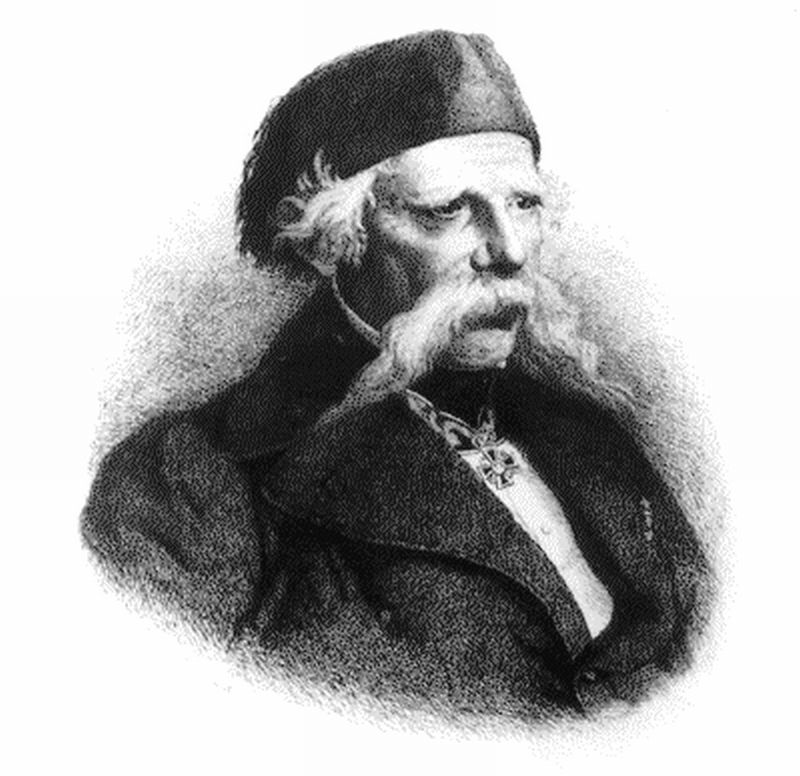 АНЕКСШКОЛСКОМ ПРОГРАМУДРУГИ ЦИКЛУС(ОД ПЕТОГ ДО ОСМОГ РАЗРЕДА)ОД 01.СЕПТЕМБРА 2017.ГОДИНЕДО 31. АВГУСТА 2018. ГОДИНЕ31. АВГУСТ,  2017. ГОДИНЕ На основу   члана  57. ст. 2. Закона о основама система образовања и васпитања („Сл. гласник РС“ бр.72/09, 52/2011 и 55/2013 ) и чл. 46. ст. 2. Статута, Школски одбор ОШ „ Вук Караџић“ у Бачу, на својој седници одржаној 15.09.2017.године донео је:О Д Л У К УУсваја сеАНЕКС ШКОЛСКОГ ПРОГРАМА ОШ „Вук Караџић“ у Бачу          Председник Школског одбора	____________________Небојша МилиновићАНЕКС ШКОЛСКОГ ПРОГРАМА ЗА ПРВИ ЦИКЛУС (I, II, III ИIV РАЗРЕД)  И ДРУГИ ЦИКЛУС (V,VI,VII И VIII РАЗРЕД) ОСНОВНОГ ОБРАЗОВАЊА И ВАСПИТАЊА ЗА ПЕРИОД ОД 01.09.2014. – 30.06.2018. ГОДИНЕУВОДНЕ НАПОМЕНЕ:Анекс Школском програму од 2014-2018. године за шк. 2017/18. доноси се због измене наставног плана и програма за пети разред, изборних предмета за први и други циклус, ваннаставних активности и програма излета, екскурзија и наставе у природи.Анекс Школског програма за 2014/15-2017/18. годину усвојен је на седници Школског одбора ОШ „Вук Караџић“, 31.8.2017.годинеСтручни актив за развој школског програма:Снежана Вулин, наставник српског језикаМилена Антонић, учитељицаНада Ђукић, учитељицаБранко Маринковић, наставник техничког образовањаМира Маринковић, наставник математикеПОЛАЗНЕ ОСНОВЕ ЗА ИЗРАДУ АНЕКСА ШКОЛСКОГ ПРОГРАМА ЗА ШКОЛСКУ 2017/18.1.Правилник о изменама и допунама правилника о наставном плану за други циклус основног образовања и васпитања и наставном програму за пети разред основног образовања и васпитања («Сл. гласник РС Просветни гласник» бр. 6/17)2. Правилник о измени правилника о наставном плану за други циклус основног образовања и васпитања – део Наставни план за пети и шести разред основног образовања и васпитања («Сл. гласник РС Просветни гласник» бр. 8/17)НАСТАВНИ ПЛАН ЗА ПЕТИ РАЗРЕД ОСНОВНОГ ОБРАЗОВАЊА И ВАСПИТАЊАОблици образовно-васпитног рада којима се остварују обавезни и изборни наставни предмети Назив језика националне мањине у школама у којима се настава одржава на матерњем језику националне мањине. Реализује се у школама у којима се настава одржава на матерњем језику националне мањине. Обавезне физичке активности реализују се у оквиру предмета Физичко и здравствено васпитање. Ученик бира један од понуђених изборних наставних предмета. Ученик бира страни језик са листе страних језика коју нуди школа у складу са својим кадровским могућностима и изучава га до краја другог циклуса Ученик припадник националне мањине који слуша наставу на српском језику може да изабере овај предмет али није у обавези. Слободне наставне активности школа планира Школским програмом и Годишњим планом рада. Ученик обавезно бира једну активност са листе од три слободне наставне активности које Школа нуди. Ваннаставне активности могу да буду: друштвене, уметничке, техничке, хуманитарне, културне, као и друге активности у складу са просторним и људским ресурсима школе. * Број часова за ученике припаднике националних мањина ГЛОБАЛНИ ПЛАН РАДА ЗА ПРЕДМЕТЕ: ТЕХНИКА И ТЕХНОЛОГИЈА, ФИЗИЧКО И ЗДРАСТВЕНО ВАСПИТАЊЕ И ИНФОРМАТИКА И РАЧУНАРСТВОТЕХНИКА И ТЕХНОЛОГИЈА(2 часа недељно, 72 часа годишње)Циљ и задациЦиљ наставе и учења технике и технологије је да ученик развије техничко-технолошку писменост, да изгради одговоран однос према раду и производњи, животном и радном окружењу, коришћењу техничких и технолошких ресурса, стекне бољи увид у сопствена професионална интересовања и поступа предузимљиво и иницијативно. Наставни предмет техника и технологија намењен је развоју основних техничких компетенција ученика ради његовог оспособљавања за живот и рад у свету који се технички и технолошки брзо мења. Један од најважнијих задатака је да код ученика развија свест о томе да примена стечених знања и вештина у реалном окружењу подразумева стално стручно усавршавање и целоживотно учење, као и да је развијање предузимљивости један од важних предуслова личног и професионалног развојаОстали циљеви и задаци предмета су да ученици:- стекну основно техничко и информатичко васпитање и образовање,- стичу основна техничко-технолошка знања, умења, вештине и оспособљавају се за њихову примену у учењу, раду и свакодневном животу,- схвате законитости природних и техничких наука,- сазнају основни концепт информационо-комуникационих технологија (ИKТ), сазнају улоге ИKТ у различитим струкама и сферама живота,- упознају рад на једном од оперативних система и неколико најчешће коришћених корисничких програма и стекну навике да их користи у свакодневним активностима,- науче употребу рачунара са готовим програмима за обраду текста, за графичке приказе, интерфејс и интернет,- развијају стваралачко и критичко мишљење,- развијају способност практичног стварања, односно да реализују сопствене идеје према сопственом плану рада и афирмишу креативност и оригиналност,- развијају психомоторне способности,- усвоје претпоставке за свесну примену науке у техници, технологији и другим облицима друштвено корисног рада,- савладавају основне принципе руковања различитим средствима рада, објектима технике и управљања технолошким процесима,- развијају прецизност у раду, упорност и истрајност приликом решавања задатака,- стичу радне навике и оспособљавају се за сарадњу и тимски рад,- комуницирају на језику технике (техничка терминологија, цртеж),- стекну знања за коришћење мерних инструмената,- на основу физичких, хемијских, механичких и технолошких својстава одаберу одговарајући материјал за модел, макету или средство,- препознају елементе (компоненте) из области грађевинарства, машинства, електротехнике, електронике и да их компонују у једноставније функционалне целине (графички и кроз моделе, макете или предмете),- разумеју технолошке процесе и производе различитих технологија,- препознају природне ресурсе и њихову ограниченост у коришћењу,- прилагоде динамичке конструкције (моделе) енергетском извору,- одаберу оптимални систем управљања за динамичке конструкције (моделе), израде или примене једноставнији програм за управљање преко рачунара,- упознају економске, социјалне, техничко-технолошке, еколошке и етичке аспекте рада и производње и њихов значај на развој друштва,- примењују мере и средства за личну заштиту при раду,- знају мере заштите и потребу за обнову и унапређење животног окружења,- на основу знања о врстама делатности и сагледавања својих интересовања правилно одаберу своју будућу професију и др.Предмет:  Техника и технологија		Разред:VКОРЕЛАЦИЈА СА ДРУГИМ ПРЕДМЕТИМА- Информатика и рачунарство- Математика- Биологија- Географија- Ликовна култураУПУТСТВО ЗА ОСТВАРИВАЊЕ  ПРОГРАМАНаставни предмет техника и технологија намењен је развоју основних техничких компетенција ученика ради његовог оспособљавања за живот и рад у свету који се технички и технолошки брзо мења. Један од најважнијих задатака је да код ученика развија свест о томе да примена стечених знања и вештина у реалном окружењу подразумева стално стручно усавршавање и целоживотно учење, као и да је развијање предузимљивости један од важних предуслова личног и професионалног развоја. Наставни програм за пети разред оријентисан је на остваривање исхода. Исходи су искази о томе шта ученици умеју да ураде на основу знања која су стекли учећи предмет техника и технологија. Представљају опис интегрисаних знања, вештина, ставова и вредности ученика у пет наставних тема: животно и радно окружење, саобраћај, техничка и дигитална писменост, ресурси и производња и конструкторско моделовање.I  ПЛАНИРАЊЕ НАСТАВЕ И УЧЕЊАПолазећи од датих исхода и садржаја наставник најпре креира свој годишњи-глобални план рада из кога ће касније развијати своје оперативне планове. Исходи дефинисани по областима олакшавају наставнику даљу операционализацију исхода на ниво конкретне наставне јединице. Сада наставник за сваку област има дефинисане исходе. При планирању треба, такође, имати у виду да се исходи разликују, да се неки лакше и брже могу остварити, али је за већину исхода потребно више времена и више различитих активности. Поред уџбеника, као једног од извора знања, на наставнику је да ученицима омогући увид и искуство коришћења и других извора сазнавања. С обзиром да је настава  теоријско-практичног карактера, часове треба реализовати поделом одељења на 2 (две) групе.Наставник је у планирању, припреми и остваривању наставе и учења аутономан. За сваки час треба планирати и припремити средства и начине провере остварености пројектованих исхода. Посете музејима технике, сајмовима и обиласке производних и техничких објеката треба остваривати увек када за то постоје услови, ради показивања савремених техничких достигнућа, савремених уређаја, технолошких процеса, радних операција и др. Када за то не постоје одговарајући услови, ученицима треба обезбедити мултимедијалне програме у којима је заступљена ова тематика.II   ОСТВАРИВАЊЕ НАСТАВЕ И УЧЕЊАУченици у пети разред долазе са извесним знањем из области технике и технологије која су стекли у оквиру предмета свет око нас и природа и друштво, као и са одређеним животним искуствима у коришћењу различитих уређаја и учествовања у саобраћају. На томе треба градити даље стицање знања, овладавање вештинама водећи рачуна да су изузетно важни исходи овог предмета формирање правилних ставова према техници и технологији где је човек лично одговоран за њихову употребу и злоупотребу, као и за заштиту животне средине. Код ученика узраста 11, 12 година постоји природна радозналост за технику и технологију, као и потреба да нешто сами стварају својим рукама. То треба искористити на прави начин и учинити реализацију овог предмета што више повезаним са свакодневним животом ученика. Реализацијом вежби ученици откривају и решавају једноставне техничке и технолошке проблеме, упознају примену природних законитости у пракси, формирају свест о томе како се применом технике и технологије мења свет у коме живе. Они уочавају како на околину техника утиче позитивно, а како понекад нарушава природни склад и како се могу смањити штетни утицаји на природно окружење чиме развијају свест о потреби, значају и начинима заштите животне средине.Животно и радно окружењеУпознавање подручја човековог рада и производње, занимања и послова у области технике и технологије треба реализовати уз активну улогу ученика и примену одговарајућих медија. Омогућити ученицима да идентификују одређена занимања којима се људи баве и послове који се обављају у оквиру тих занимања као и техничка средства која се при томе користе. Тако ће упознати основна подручја човековог рада, производње и пословања у техничко-технолошком подручју и развити критички однос који укључује разматрање ширег контекста технике и њеног утицаја на човека и планету Земљу с еколошког, економског, културолошког и социолошког аспекта.   Упознати ученике са техником, техничким достигнућима и значајем технике и технологије. Указати на значај наставе технике и технологије у циљу стицања техничке културе, тј. техничке писмености и неопходност усвајања одређених знања о техничким уређајима који нас окружују, добробитима која доносе, начину рада, могућим опасностима, развијањем вештина које омогућују креативност и иновативност у дизајнирању и изради техничких средстава као и сигурно и правилно њихово коришћење. Тако ученици стичу и одређена сазнања о разним професијама што ће им касније помоћи при професионалном усмеравњу и опредељивању.С обзиром да се кабинет за технику и технологију и рад у њему разликује од других кабинета у школи, ученици треба да упознају специфичност рада, распоред и организацију радних места као и правила понашања и рада у кабинету. Посебну пажњу треба посветити безбедности на раду приликом коришћења алата и прибора. Указати на ситуације које могу због непоштовања правила понашања или неправилне употребе алата и прибора бити потенцијалне опасности, као и на примену мера заштите на раду.  Коришћење техничких апарата и ИКТ уређаја у животном и радном окружењу, ученици углавном упознају скоро свакодневно у својим домовима. Уз активну улогу ученика и примену мултимедија указивати на правилну употребу и евентуалне последице у случају непридржавања упутстава за коришћење и неисправности техничких апарата у домаћинству (усисивач, миксер, разне грејалице и др).Препоручени број часова за реализацију ове наставне теме је 6.СаобраћајОва област је изузетно важна јер се ученици петог разреда осамостаљују и шире радијус свог кретања, а статистика говори да у нашој земљи још увек велики број деце страда у саобраћају. По природи њиховог узраста још увек нису довољно пажљиви у саобраћају где могу бити пешаци, путници, возачи бицикла и дечијих возила. Зато је тежиште исхода на безбедном понашању и преузимању личне одговорности ученика за понашање у саобраћају. Употреба заштитне опреме при вожњи бицикла и других дечијих возила, као и коришћење сигурносних појасева у возилу је најважнији исход који треба постићи. Ученици треба да се, на интересантан и очигледан начин, упознају са правилима и прописима кретања пешака и бициклиста у саобраћају, начинима регулисања саобраћаја и безбедном кретању од школе до куће, да упознају хоризонталну, вертикалну и светлосну сигнализацију. За реализацију ових наставних садржаја треба користити одговарајуће мултимедије, а за практично увежбавање могу се користити полигони у оквиру школе или саобраћајне макете које могу израдити и ученици на редовним часовима или у раду слободних активности, као и коришћењем рачунарске симулације. Ученици имају прилику да упознају разне професије у области регулисања друмског саобраћаја и могућности и процене сопствених потенцијала и интересовања у вези са тим професијама. Препоручени број часова за реализацију ове области је 14.Техничка и дигитална писменостЦиљ наставне теме је да ученици овладају вештинама употребе информационо-комуникационих технологија у техници и схвате њихову природну повезаност. У оквиру препорученог броја часова планирано је да се ученици упознају са техничким цртежом и обрадом дигиталне слике на рачунару.Техничко цртање представља универзални језик и основу техничке писмености у графичким комуникацијамау свим подручјима технике и свакодневном животу. Технички цртеж је средство размене информација у техници, од његовог настанка до производње тј. од идеје до реализације. Ученици развијају вештине читања и израде једноставнијих техничких цртежа и израду техничке документације. Ученике треба научити како се скицом може изразити идеја и како се применом правила (стандарда) израђује технички цртеж. Ученици треба да упознају формате папира и основни прибор за техничко цртање. Инсистирати на правилном коришћењу прибора за техничко цртање увежбавањем приликом геометријског цртања (паралелне линије, нормалне линије, кружнице). Потребно је да сваки ученик самостално нацрта једноставан технички цртеж у одређеној размери користећи одговарајуће врсте линија као и елементе котирања.Планирани исходи у области употребе и примене информационо-комуникационих технологија у техници у петом разреду се првенствено односе на правилно и безбедно коришћење дигиталних уређаја (рачунар, лаптоп, таблет, мобилни телефон, тв, дигитални фотоапарат, веб камера) а потом и на овладавање вештинама обраде дигиталне слике на рачунару у циљу стицања одговарајућих компетенција које се односе на документовање и дизајн. Ово је једна од основних вештина које су неопходне у стицању општих предузетничких компетенција. Препоручује се наставницима да са ученицима у пару вежбају пренос података између рачунара и екстерних уређаја (мобилни телефон, фотоапарат), а да сваки ученик самостално реализује процедуре током рада на рачунару. Такође је препорука да сваки ученик (користећи знања и вештине које је стекао на часовима информатике и рачунарства) реализује једноставну вежбу уметања фотографије у одговарајући програм за обраду текста и уређивање документа. Где год је то могуће, треба користити Интернет претрагу и приступ online ресурсима.Препоручени број часова за реализацију ове области је 16.Ресурси и производњаУченике треба упознати са појмом природних ресурса на Земљи и са значајем њиховог очувања. Тежиште ове теме је на енергији и материјалима. Назначити основне изворе енергије као важан ресурс за живот људи, технолошке процесе и производњу без улажења у детаље. Упознати ученике са начином коришћења и претварања у неке корисне облике њима већ познатих извора енергије воде, ветра и Сунца.  Други важан ресурс су материјали. Упознати ученике са појмом и поделом материјала (природни, вештачки). Врсте и својства материјала (физичка, хемијска и механичка): дрво, папир, текстил, кожа објаснити на елементарном нивоу. Начин обраде материјала (принципи деловања алата за механичку обраду материјала, испитивање материјала). Припрема за обраду. Приказати правилно коришћење алата за ручну обраду материјала, извођење операција и заштита на раду: обележавање, сечење, завршна обрада (бушење, равнање, брушење). Избор материјала, операција и алата и редоследа њихове примене. Рециклажа материјала и заштита животне средине. Поступно увођење ученика у рад са алатом при извођењу разних операција мења суштински карактер наставе технике и технологије – обрада материјала тако постаје средство креативног изражавања, а не циљ у настави технике и технологије. Програм се реализује у форми предавања (теоретска настава) и вежби. Приликом вежбања са алатима и при обради материјала потребно је да ученици своје идеје исказују самостално. Препорука је да ученици, на крају ове области, направе план израде и самостално израде најмање три једноставна модела.Препоручени број часова за реализацију ове области је 20.Конструкторско моделовањеУ овом делу програма ученици реализују заједничке пројекте примењујући претходно стечена знања и вештине из области обликовања и обраде материјала, употребе ИКТ-а у техници и техничког цртања. Циљ наставне теме је постављање циљева и приоритета, планирање, доношење одлука, тимски рад, комуникацијске вештине, као и развијање упорности, позитивног односа према раду, способностима решавања проблема, самопроцењивања и критичког мишљења. Препорука је да се пројекти реализују у паровима или малим групама.Наставник упознаје ученике са правилима рада у групи, поделом посла и одговорностима, са динамиком и роковима за реализацију пројектних активности. Ученици се сами опредељују за одређену активност у оквиру групе. Пружа им се могућност да реализују своју идеју која је у складу са њиховим интересовањима и способностима при чему се постиже потпуна диференцијација и индивидуализација наставе. Ученици самостално истражују информације за пројектни задатак користећи информационо-комуникационе технологије, налазе решење, формирају идеју, израђују техничку документацију, планирају и реализују сопствени производ. Идентификација и избор материјала и алата за реализацију пројекта врше се уз подршку наставника. У том процесу, ученици усвајају и примењују знања, развијају вештине, ставове, одговорност и самосталност. Препорука је да се користе материјали и технологије које су ученици упознали у претходној области. Ученици самостално врше мерење и обележавање. Обрада материјала може се вршити индивидуално али је препорука да ученици раде у пару, чиме развијају способност сарадње и социјалних вештина. По завршетку, ученици самостално представљају производ/модел, усмено образлажући ток реализације, процењујући оствареност резултата и предлог унапређења. Тежиште оваквог рада није на квалитету коначног продукта већ на процесу који има своје кораке и на сарадничким односима у раду у групи. Наставник је ту пажљиви посматрач, помагач када је то потребно, давалац повратне информације и неко ко охрабрује. Ученицима јасно треба указати да се и на неуспелим продуктима може много научити ако се схвати где су грешке направљене. Дискутовати са ученицима и о цени понуђених решења. Нагласити важност доброг планирања буџета потребног за његову реализацију као и негативних последица лоших прорачуна. На тај начин ученике полако оспособљавати да размишљају предузетнички и развијати им основне компетенције везане за финансијску писменост.Препоручени број часова за реализацију ове области је 16.III   ПРАЋЕЊЕ И ВРЕДНОВАЊЕ НАСТАВЕ И УЧЕЊАУ настави оријентисаној на достизање исхода вреднују се процес и продукти учења. У процесу оцењивања потребно је узети у обзир све активности ученика (уредност, систематичност, залагање, самоиницијативност, креативност и др). Вредновање активности, нарочито ако је тимски рад у питању, може се обавити са групом тако да се од сваког члана тражи мишљење о сопственом раду и о раду сваког члана понаособ (тзв. вршњачко оцењивање).Приликом сваког вредновања постигнућа потребно је ученику дати повратну информацију која помаже да разуме грешке и побољша свој резултат и учење. Ако наставник са ученицима договори показатеље на основу којих сви могу да прате напредак у учењу, ученици се уче да размишљају о квалитету свог рада и о томе шта треба да предузму да би свој рад унапредили. Оцењивање тако постаје инструмент за напредовање у учењу. На основу резултата праћења и вредновања, заједно са ученицима треба планирати процес учења и бирати погодне стратегије учења. ФИЗИЧКО И ЗДРАВСТВЕНО ВАСПИТАЊЕОблици образовно- васпитног рада Циљеви и задаци наставног предмета  за 5. РазредЦиљ наставе и учења физичког и здравственог васпитања је да ученик унапређује физичке способности, моторичке вештине и знања из области физичке и здравствене културе, ради очувања здравља и примене правилног и редовног физичког вежбања у савременим условима живота и рада.Програм наставног предметаКонцепција физичког и здравственог васпитања заснива се на јединству часовних, ванчасовних и ваншколских организационих облика рада, као основне претпоставке за остваривање циља кроз достизање исхода и стандарда овог васпитно-образовног подручја.Садржаји програмаПрограмски садржаји подељени су у три предметне области:– физичке способности,– моторичке вештине, спорт и спортске дисциплине и – физичка и здравствена култура. Они омогућавају да се циљ овог предмета достигне у складу са предметним и међупредметним компетенцијама и стандардима постигнућа. Исходи не прописују структуру, садржаје и организацију наставе, као ни критеријуме и начин вредновања ученичких постигнућа.Циљ и исходи предмета се остварују кроз наставу физичког и здравственог васпитања (у трајању од 2 школска часа недељно) и обавезне физичке активности сваког ученика (у трајању од 1,5 школски час недељно). Програм петог разреда базиран је на континуитету усвојених знања, вештина, ставова и вредности из првог циклуса основног образовања и васпитања.ФИЗИЧКЕ СПОСОБНОСТИНа свим часовима као и на другим организационим облицима рада, посебан акценат се ставља на:– развијање физичких способности које се континуирано реализује у уводном и припремном делу часа путем вежби обликовања. Део главне фазе часа може се користи за развој основних физичких способности узимајући у обзир утицај који наставна тема има на њихов развој. Методе и облике рада наставник бира у складу са потребама и могућностима ученика и материјално-техничким условима за рад;– подстицање ученика на самостално вежбање;– учвршћивање правилног држања тела.Програм развоја физичких способности је саставни део годишњег плана рада наставника.Праћење, вредновање и евидентирање физичких способности ученика спроводи се на основу Приручника за праћење физичког развоја и развоја моторичких способности ученика у настави физичког васпитања, (Завод за вредновање квалитета образовања и васпитања, 2016).При планирању кондиционог вежбања у главној фази часа, треба узети у обзир утицај наставне теме на физичке способности ученика и применити вежбе чији делови биомеханичке структуре одговарају основном задатку главне фазе часа и служе за обучавање и увежбавање (обраду и утврђивање) конкретног задатка. Методе вежбања које се примењују у настави су тренажне методе(континуирани, понављајући и интервални метод, кружни тренинг, и др.), пилагођене узрасним карактеристикама ученика. У раду са ученицима примењивати диференциране облике рада, дозирати вежбања у складу са њиховим могућностима и примењивати одговарајућу терминологију вежби. Време извођења вежби и број понављања, задају се групама ученика или појединцима у складу са њиховим способностима, водећи рачуна о постизању што веће радне ефикасности и отимализацији интензитета рада. Акценат се ставља на оне моторичке активности којима се најуспешније супротставља последицама хипокинезије. Препоручени начини рада за развој физичких способности ученика. 1. Развој снаге– без и са реквизитима, – на справама и уз помоћ справа.2. Развој покретљивости– без и са реквизитима,– уз коришћење справа,– у помоћ сувежбача.3. Развој аеробне издржљивости– истрајно и интервално трчање, – вежбање уз музику – аеробик,– тимске и спортске игре,– други модели вежбања.4. Развој координације– извођење координационих вежби у различитом ритму и променљивим условима (кретање екстремитетима у две равни).5. Развој брзине и експлозивне снаге– једноставне и сложене структуре кретања изводити максималним интензитетом из различитих почетних положаја, изазване различитим чулним надражајима (старт из различитих положаја итд.), – штафетне игре, – извођење вежби различитом максималном брзином (бацања, скокови, акробатика, шутирања, ударци кроз атлетику, гимнастику, тимске и спортске игре).За ученике који из здравствених разлога изводе посебно одабране вежбе, потребно је обезбедити посебно место за вежбање.MOTОРИЧКЕ ВЕШТИНЕ,СПОРТ И СПОРТСКЕ ДИСЦИПЛИНЕУсвајање моторичких знања, умења и навика, остварује се кроз примену обавезних и препоручених програмских садржаја атлетике, гимнастике, спортских игара, плеса, ритмичке гимнастике, пливања, примењујући основне дидактичко-методичке принципе и методе рада неопходне за достизање постављених исхода.Усвојена знања, умења и навике треба да омогуће ученицима њихову примену у спорту, рекреацији и специфичним животним ситуацијама.Стицање знања, умења и навика је континуирани процес индивидуалног напредовања ученика у складу са његовим психо-физичким способностима.Ученицима који нису у стању да усвоје неке од садржаја, задају се вежбања слична али лакша од предвиђених или предвежбе.Уколико ученик не достигне предвиђени исход, оставља се могућност да исти достигне у наредном периоду.Усавршавање неких моторичких задатака је континуирани процес без обзира на садржаје програма (техника ходања, трчања, примена научене игре итд.).У раду са напреднијим ученицима реализују се препоручени садржаји или садржаји из наредних разреда.Кроз процес реализације програма неопходно је пратити способности ученика за поједине спортове.АТЛЕТИКАСадржаји атлетике се реализују у јесењем и пролећном периоду.Обавезни садржајиИстрајно трчање: вежбе технике; континуирано и интервално трчање;Спринтерско трчање: вежбе технике трчања, (ниски скип, високи скип, забацивање потколенице, гребајући корак, итд), ниски старт и фазе трчања;Скок увис прекорачном техником; техника скока увис кроз фазе (залет, отскок, прелазак летвице и доскок).Обучавање технике врши се у целини а по потреби рашчлањивањем на фазе.Бацање лоптице у даљ: обучавање кроз фазе (залет и избачај) и усвајање вежбе у целини. Корелација са вежбама из рукомета (доножни корак, замах и техника избачаја дугим замахом).Препоручени садржаји:Ови садржаји се примењују у раду са ученицима који су савладали обавезне садржаје применом одговарајуће методике рада.– Техника штафетног трчања (штафетне игре, начини измене палице и др.);– Скок удаљ основни елементи згрчне технике – реализовати кроз фазе;– Бацања кугле 2 кг – из места и бочна техника;– Бацање „вортекс-а” у даљ;– Тробој – кроз одељенско такмичење применити три дисциплине које су ученици савладали (трчање, бацања и скокови).СПОРТСКА ГИМНАСТИКАСадржаји се реализују у зимском периоду. Обавезни садржајиУченике је неопходно поделити по полу и према способностима. Поставити више радних места. На сваком часу увести нови задатак уз понављање претходних. Док једна група обрађује нови садржај, остале групе понављају обрађене садржаје. Промена радних места врши се након одређеног броја понављања. Нпр. група које није прошла неки задатак на часу исти ће реализовати на следећем часу. Ученику који не може да изведе задату вежбу даје се олакшани задатак. Након неколико обрађених наставних јединица ове наставне теме, планом предвидети садржаје других наставних тема (спортска или тимска игра и др.) у циљу интензификације наставе. Гимнастички полигон осмислити према степену усвојености обрађених садржаја и претходих знања.– Вежбе на тлу: колут напред, колут назад, став о плећима – „свећа”, мост из лежања на леђима; вага претклоном и заножењем; став на шакама уз помоћ; премет упором странце „звезда”.– Прескок: разношка (до 110 cm);– Вежбе у упору паралелни разбој – наскок у упор, издржај, њих у упору, предњихом сед разножно пред рукама, приножити једном до седа ван, саскок; – Вежбе у вису (доскочно вратило, кругови – њих и саскок у зањиху; љуљање и саскоци);– Пењања (шипка, канап, морнарске лестве – до 4 m висине);– Ниска греда: боком поред греде; суножним одскоком наскок на греду суножно (једна нога мало испред друге); различити начини ходања: у успону, са згрченим предножењем, са заножењем, са одножењем, са високим предножењем;скок суножним одскоком, суножни доскок на место одскока; вага претклоном и заножењем; саскок згрчено.– гимнастички полигон састављен од обрађених програмских садржаја.Препоручени садржајиМогу се реализовати кроз часове на којима се реализују обавезни садржаји, диференцирани облик рада са напредним ученицима који нпр. прескачу козлић по дужини уместо по ширини, раде летећи колут након колута напред. Овакве моделе могуће је применити на све садржаје спортске гимнастике.– Вежбе на тлу: колут напред и назад – варијанте (нпр: из става раскорачног колут напред до става раскорачног, из става раскорачног колут назад до става раскорачног); Колут летећи; Мост заклоном;– Висока греда: наскок у упор предњи, упор одножно десном (левом) окретом за 90 степени удесно и прехватом бочно (палчеви су окренути један према другом), упор клечећи на десној са заножењем леве (мала вага); – основна кретања из претходних разреда на ниској греди извести на средњој или високој греди;– Трамболина или одскочна даска: скокови – предњи пружени и згрчени;– Прескок „разношка” – козлић постављен по дужини (110 cm);– Коњ са хватаљкама – упори и издржаји;– Вежбе у упору паралелни разбој – наскок у упор, њих и предњихом сед разножно пред рукама, саседом сножити, њих и предњихом саскок предношка; – Коњ са хватаљкама – упори и издржаји;– Вежбе у вису:дохватно вратило – вис завесом о потколено, наупор јашући и саскок одношка.ОСНОВЕ ТИМСКИХ И СПОРСКИХ ИГАРАСадржаји рукомета реализују се на часовима физичког и здравственог васпитања, а малог фудбала на обавезним физичким активностима ученика.РУКОМЕТ-МИНИ РУКОМЕТОбавезни садржаји– Обучавање елемената технике и тактике са лоптом: држање лопте: једном и обема рукама, плитки и дубоки хват; вођење лопте: у месту са променом висине вођења, променом руке, променом положаја; вођење лопте бочним и дубинским кретањем; праволинијски, са променом брзине и руке којом се води; променом правца кретања; вођење у кретању са заустављањем у два корака; дриблинг над пасивним и активним противником ( игра „1 на 1”);додавање лопте: једном руком „кратким замахом” (смер напред, укосо, у страну); „дугим замахом” уз примену неког од залета (бочни–доножни, бочни–заножни ); хватање лопте: у висини груди и главе; хватање непрецизно бачених лопти (бочних, изнад висине главе, у висини колена); хватање котрљајућих лопти; хватање и додавање лопте у кретању; шутирање: чеони шут и скок шут у даљ и вис;финтирање: (једнострука финта у јачу страну).– Обучавање индивидуалних елемената технике и тактике без лопте:у фази напада – позиционирање играча, утрчавање у празне просторе, промена смера кретања, откривање за пријем лопте;у фази одбране – одбрамбени став и кретање у ставу; заустављање нападача, одузимање лопте од противничког нападача, пресецање путање лопте код додавања, блок; елементи технике голмана – (основни став, кретање на голу, одбрана високих и ниских лопти, одбрана шутева са позиције крила, одбрана седмерца).– Обучавање групних и колективних елемената тактике игре:Игра уз индивидуалну одбрану „човек на човека” (пресинг); позиционирање играча у нападу и одбрани 6:0; игра на два гола (3 на 3, 4 на 4 ); игра уз примену основних правила уважавајући усвојени ниво претходно обучаваних елемената.Препоручени садржаји– Обучавање елемената технике и тактике играча са лоптом: вођење лопте: вежбе вођења са радом ногу (кроз ноге, поред и испред тела ); вођење две лопте; додавање лопте: додавање „дугим замахом” – чеони залет; додавање лопте изведеним начинима; додавања са изменом местахватање лопте: хватање једном рукомшутирање: бочни шут са отклоном, шутирање пивотмена, шут са крилне позицијефинтирање: једнострука финта у „слабију страну”.– Обучавање групних и колективних елемената тактике игре:извођење слободног ударца; укрштања играча у фази напада, игра 5:1 и 5+1ПЛЕС И РИТМИКАОбавезни садржајиПланирати вежбе које је неопходно поновити из програма млађих разреда (докорак, галоп, дечији поскоци, полкин корак...). Дати могућност ученику или групи ученика да изабере музику и осмисли ритмичку вежбу на основу усвојених елемената.Са вијачом применити „скокове кроз вијачу”, прескакање вијаче галопом и суножним поскоцима. Обрадити прве две варијанте народног кола „Моравац”Препоручени садржајиВежбе са вијачом усложити наизменичним прескоцима на левој и десној нози и у кретању.Планирати вежбе са обручем у које садрже окретња око разних делова тела, котрљања по тлу и провлачења.Вежбе са лоптом превасходно треба да обухвате манипулацију са њом, бацања.Основне варијанте народног кола из краја у коме се школа налази.ТЕСТИРАЊЕ И МЕРЕЊЕПраћење физичког развоја и моторичких способности спроводи се на почетку и крају школске године, из простора кардиореспираторне издржљивости (процена аеробног капацитета), телесног састава (посебно телесне масноће), мишићне снаге, издржљивости у мишићној снази, гипкости и агилности. Модел континуираног праћења физичког развоја и моторичких способности у настави физичког и здравственог васпитања, батерија тестова, критеријумске референтне вредности и начин њиховог тумачења, организација и протокол тестирања као педагошке импликације детаљно су објашњени у наведеном приручнику. Тестирање ученика могуће је спровести на часовима обавезних физичких активности.ФИЗИЧКА И ЗДРАВСТВЕНА КУЛТУРАДостизањем исхода ове наставне области, ученици стичу знања, вештине, ставове и вредности о вежбању (основним појмовима о вежби, како се неко вежбање изводи и чему конкретна вежба и вежбање служи), физичком васпитању, спорту, рекреацији и здрављу.Посебно планиране и осмишљене информације о вежбању и здрављу преносе се непосредно пре, током и након вежбања на часу.Ова наставна област остварује се кроз све организационе облике рада у физичком и здравственом васпитању и обухвата: формирање правилног односа према физичком вежбању, здрављу и раду; развијање и неговање фер-плеја; препознавање негативних облика понашања у спорту и навијању; вредновање естетских вредности у физичком вежбању, рекреацији и спорту; развијање креативности у вежбању; очување животне средине, као и развијање и неговање здравствене културе ученика.Поред наведеног у овој области потребно је радити на: неговању патриотских вредности (народне традиције и мултикултуралности); формирању правилног односа према различитостима, чувању материјалних добара, неговању друштвених вредности итд.НАЧИН ОСТВАРИВАЊА ПРОГРАМАОбавезни организациони облици рада:- часови физичког и здравственог васпитањаПредмет се реализује кроз следеће облике наставе:– теоријска настава (до 4 часа)Посебни теоријски часови могу се организовати само у оним ситуацијама када не постоје услови за реализацију наставе у просторима за вежбање или алтернативним објектима, и као први час у полугодишту. На тим часовима детаљније се обрађују садржаји предвиђени темама Физичко вежбање и спорт и Здравствено васпитање уз могући практичан рад у складу са условима.Максималан број часова без практичног рада не би требало да буде већи од четири (4) у току школске године.При планирању теоријских садржаја неопходно је узети у обзир: садржај програма, претходна искуства ученика, садржаје других предмета (корелацију – међупредметне компетенције).– практична настава (68–72 часа)Број часова по темама планира се на основу, процене наставника, материјално-техничких и просторних услова. Наставне теме или поједини садржаји за које не постоје услови за реализацију могу бити замењени одговарајућим темама или садржајима програма за које постоје одговарајући услови. Оквирни број часова по темама:1. Атлетика (21);2. Гимнастика (21);3. Основе тимских и спортских игара: Рукомет – минирукомет; 20)4. Ритмика и плес (4);6. Тестирање и мерење (6–8). Програм физичког и здравственог васпитања остварује се реализацијом обавезних и препоручених садржаја. Обавезни садржаји су они које је неопходно спровести у раду са ученицима узимајући у обзир способности ученика, материјално-техничке и просторне услове.Препоручени садржаји су они које наставник бира и реализује у раду са ученицима (групама или појединцима), који су савладали обавезне садржаје, узимајући у обзир ниво достигнутости исхода, потребе ученика и услове за рад.-обавезне физичке активности ученикаФизичке активности ученика доприносе остваривању постављеног циља и исхода физичког и здравственог васпитања. Ове активности организују се у оквиру редовног распореда или према посебном распореду у складу са просторним могућностима школе и потребама ученика у трајању од 1,5 час недељно. План рада ових активности је саставни је део планирања у физичком и здравственом васпитању.Школа се може определити за један од понуђених начина организације ових активности на предлог Стручног већа. Начин организације ових активности је саставни део Школског програма и Годишњег плана рада школе.Начини организације рада обавезних физичких активности ученика:– реализују се у трајању од 45 минута, једном у току недеље. У школама које имају одговарајуће материјално-техничке и просторне услове, фонд од ½ школског часа односно 22,5 минута, на недељном нивоу, може се реализовати тако што ће ученици сваке друге недеље имати још један час ових активности, или на други начин који предложи Стручно веће физичког и здравственог васпитања. Ради ефикаснијег рада и обухваћености свих ученика дозвољено је спајање два одељења истог разреда. Два наставника раде истовремено са два одељења<– реализују се у трајању од 45 минута, једном у току недеље. Фонд од ½ школског часа односно 22,5 минута, на недељном нивоу, реализује се кумулативно, једном у тромесечју, у укупном трајању од 6 школских часова, односно 4,5 сати. Стручно веће може предложити неки други начин организације ових активности, посебно уколико се школа определи да ове активности реализује изван школе (пливање, скијање, клизање, оријентиринг итд.).Програмски садржаји обавезних физичких активностиОбавезни програмски садржаји ових активности су:– Кондиционо вежбање ученика у трајању од најмање 20 минута; – Мали фудбал 18 часова:1. Вођење и контрола лопте, 2. Примање лопте и додавање лопте различитим деловима стопала, 3. Шутирање на гол и основе игре у нападу (откривање),4. Одузимање лопте и основе игре у одбрани (покривање),5. Вежбе са два и три играча,6. Игра са применом основних правила за мали фудбал.Препоручени програмски садржаји ових активности:– Обучавање и усавршавање елемената предвиђених препорученим наставним садржајима:1. Атлетике; 2. Гимнастике; 3. Плеса и ритмике;4. Других активности предвиђених програмом школских такмичења.– Мали фудбал:1. колективна игра у одбрани и нападу,2. техника игре голмана, 3. игра уз примену правила– Пливање;– Скијање;– Клизање;– Бадминтон;– Стони тенис;– Оријентиринг;– Друге активности по избору Стручног већа школе.Остали облици рада (ванчасовне и ваншколске активности):- слободне активности – секције,- недеља школског спорта,- активности у природи (кросеви, зимовање, летовање – камповање...),- школска и ваншколска такмичења- корективно-педагошки рад.ВАНЧАСОВНЕ И ВАНШКОЛСКЕ АКТИВНОСТИПлан и програм ових активности предлаже Стручно веће и саставни је део годишњег плана рада школе и школског програма.-Слободне активности – секцијеФормирају се према интересовању ученика. Наставник сачињава посебан програм узимајући у обзир материјалне и просторне услове рада, узрасне карактеристике и способности ученика. Уколико је неопходно, секције се могу формирати према полу ученика. Ученик се у сваком тренутку може се укључити у рад секције.- Недеља школског спортаРади развоја и практиковања здравог начина живота, развоја свести о важности сопственог здравља и безбедности, о потреби неговања и развоја физичких способности, као и превенције насиља, наркоманије, малолетничке делинквенције, школа у оквиру Школског програма реализује недељу школског спорта.Недеља школског спорта обухвата: – такмичења у спортским дисциплинама прилагођеним узрасту и могућностима ученика; – културне манифестације са циљем промоције физичког вежбања, спорта и здравља (ликовне и друге изложбе, фолклор, плес, музичко-спортске радионице, слет...);– ђачке трибине и радионице (о здрављу, историји физичке културе, спорту, рекреацији, „ферплеју”, последицама насиља у спорту, технолошка достигнућа у вежбању и спорту и др.). План и програм Недеље школског спорта сачињава Стручно веће физичког и здравственог васпитања у сарадњи са другим стручним већима (ликовне културе, музичке културе, историје, информатике...) и стручним сарадницима у школи, водећи рачуна да и ученици који су ослобођени од практичног дела наставе физичког и здравственог васпитања, буду укључени у организацију ових активности.- Активности у природи (кросеви, зимовање, летовање)Из фонда радних дана, предвиђених заједничким планом, школа организује активности у природи:– пролећни крос (дужину стазе одређује стручно веће);– зимовање – организује се за време зимског распуста (обука скијања, клизања, краћи излети са пешачењем или на санкама, и др.);– летовање – организује се за време летњег распуста у трајању од најмање седам дана (логоровање, камповање итд.).- Школска и ваншколска такмичења Школа организује и спроводи обавезна унутаршколска спортска такмичења, као интегрални део процеса физичког васпитања према плану Стручног већа и то у:– спортској гимнастици (у зимском периоду);– атлетици (у пролећном периоду), – најмање једној спортској игри (у току године).Школа може планирати такмичења из других спортских грана или игара уколико за то постоје услови и интересовање ученика (плес, оријентиринг, бадминтон, између две или четири ватре, полигони итд.).Ученици могу да учествују и на такмичењима у систему школских спортских такмичења Републике Србије, која су у складу са наставним планом и програмом.- Корективно-педагошки рад и допунска наставаОве активности организују се са ученицима који имају:– потешкоће у савладавању градива;– смањене физичке способности; – лоше држање тела;– здравствене потешкоће које онемогућавају редовно похађање наставе.За ученике који имају потешкоће у савладавању градива и ученике са смањеним физичким способностима организује се допунска настава која подразумева савладавање оних обавезних програмских садржаја, које ученици нису успели да савладају на редовној настави, као и развијање њихових физичких способности;Рад са ученицима који имају лоше држање тела подразумева:– уочавање постуралних поремећаја код ученика;– саветовање ученика и родитеља;– организовање додатног превентивног вежбања у трајању од једног школског часа недељно;– организовање корективног вежбања у сарадњи са одговарајућом здравственом установом.Рад са ученицима са здравственим потешкоћама организује се искључиво у сарадњи са лекаром специјалистом, који одређује врсту вежби и степен оптерећења.Ослобађање ученика од наставе физичког и здравственог васпитањаУченик може бити ослобођен само од практичног дела програма наставе за одређени период, полугодиште или целу школску годину на основу препоруке изабраног лекара. Ученик ослобођен практичног дела у обавези је да присуствује часовима. За рад са ослобођеним ученицима наставник сачињава посебан програм рада базиран на усвајању теоријских и васпитних садржаја у складу са програмом и у корелацији са садржајима других предмета.Ослобођеним ученицима треба пружити могућност да:– суде, воде статистику, региструју резултат или прате ниво активности ученика на часу или школском такмичењу,– направе едукативни постер или електронску презентацију, припреме репортажу са спортског догађаја,– прате и евидентирају активност ученика на часу уз помоћ наставника и на други начин помажу у организацији, часовних, ванчасовних и ваншколских активности.Исходи за ученике ослобођене од практичног дела наставеПо завршетку теме ученик ће бити у стању да:– Наведе основна правила, гимнастике, атлетике, спортске игре, пливања;– Дефинише основна здравствено-хигијенска правила вежбања;– Презентује и анализира информације о физичком вежбању, спорту, здрављу, историји спорта, актуелним спортским подацима итд.); – Учествује у организацији Недеље школског спорта и школских такмичења.Дидактичко-методички елементиОсновне карактеристике часова: – јасноћа наставног садржаја; – оптимално коришћење расположивог простора, справа и реквизита; – избор рационалних облика и метода рада; – избор вежби оптималне образовне вредности; – функционална повезаност свих делова часа – унутар једног и више узастопних часова једне наставне теме. Уколико на часу истовремено вежбају два одељења, настава се спроводи одвојено за ученике и ученице.Приликом избора облика рада неопходно је узети у обзир просторне услове рада, број ученика на часу, број справа и реквизита и динамику обучавања и увежбавања наставног задатка. Избор дидактичих облика рада треба да буде функцији рационалне организације и интензификације часа, као и достизања постављених исхода.Праћење и оцењивањеИсходи представљају добру основу за праћење и процену постигнућа ученика, односно креирање захтева којима се може утврдити да ли су ученици достигли оно што је описано одређеним исходом. Исходи помажу наставницима у праћењу, прикупљању и бележењу постигнућа ученика. Како ће у процесу вредновања искористити исходе наставник, сам осмишљава у односу на то који се начин праћења и процене њему чини најрационалнијим и најкориснијим. Поред тога, постојање исхода олакшава и извештавање родитеља о раду и напредовању ученика.У процесу оцењивања пожељно је користити лични картон ученика (евиденција о процесу и продуктима рада ученика, уз коментаре и препоруке) као извор података и показатеља о напредовању ученика. Предности коришћења личног картона ученика су вишеструке: омогућава континуирано и систематично праћење напредовања, представља увид у праћење различитих аспеката учења и развоја, представља, подршку у оспособљавању ученика за самопроцену, пружа прецизнији увид у различите области постигнућа (јаке и слабе стране) ученика.У циљу сагледавања и анализирања ефеката наставе физичког и здравственог васпитања, препоручује се да наставник подједнако, континуирано прати и вреднује:– Активност и однос ученика према физичком и здравственом васпитању који обухвата:– вежбање у адекватној спортској опреми; – редовно присуствовање на часовима физичког и здравственог васпитања и обавезним физичким активностима; – учествовање у ванчасовним и ваншколским активностима и др. – Приказ једног од усвојених комплекса општеприпремних вежби (вежби обликовања),– Достигнут ниво постигнућа моторичких знања, умења и навика (напредак у усавршавању технике):Атлетика: Приказ технике спринтерског и истрајног трчања; приказ технике, скока увис прекорачна техника (маказе); Спринтерско трчање 30–50 m на време, бацање лоптице до 200 gr у даљ. Истрајно трчање у трајању од 6 минута.Трчање школског кроса.Спортска гимнастика: Вежбе на тлу: колут у напред, колут у назад, став о шакама уз помоћ, мост из лежања, став на плећима „свећа”;Прескок: разношка уз помоћ;Вежбе у упору: – паралелни разбој: наскок у упор са повишења (шведска клупа, сандук, столица...), предњихом сед разножно, приножити једном и саскок,– ниско вратило: упор одскоком, издржај, саскок у почетни положај;Вежбе у вису (вратило/кругови): њих и саскок предњихом.Пењања: приказ технике пењања уз шипку и конопац.Рукомет: Контрола лопте у месту и кретању (вођење);Вођење лопте праволинијски са променом правца кретања (левом и десном руком);Хвата и додаје лопту у висини главе и рамена;Шутира једном техником;Мали фудбал:Додавање унутрашњом страном стопала и примање лопте ђоном и унутрашњом страном стопала;Вођење и шут на гол једном техником;Додавање, примање лопте у и шут на гол у кретању.Плес и ритмика: Замаси, кружења, трчања, поскоци и скокови без реквизита. Поскоци и скокови кроз вијачу. Народно „Моравац” коло уз музику (прва и друга варијанта).Пливање: Контролише и одржава тело у води.Самопомоћ у води.Индивидуални напредак моторичких способности сваког ученика процењује се у односу на претходно проверено стање. Приликом оцењивања неопходно је узети у обзир способности ученика, степен спретности и умешности. Уколико ученик нема развијене посебне способности, приликом оцењивања узима се у обзир индивидуални напредак његов индивидуални напредак у односу на претходна достигнућа и могућности као и ангажовање ученика у наставном процесу.Код ученика ослобођених од практичног дела наставе, наставник прати и вреднује:– ниво остварености исхода из области Физичка и здравствена култура;– учешће у организацији ваннаставних активности.Педагошка документација– Дневник рада за физичко и здравствено васпитање;– Планови рада физичког и здравственог васпитања и обавезних физичких активности ученика: план рада стручног већа, годишњи план (по темама са бројем часова), месечни оперативни план, план ванчасовних и ваншколских активности и праћење њихове реализације.– Писане припреме: форму и изглед припреме сачињава сам наставник уважавајући: временску артикулацију остваривања, циљ часа, исходе који се реализују, конзистентну дидактичку структуру часова, запажања након часа; – Радни картон: наставник води за сваког ученика. Радни картон садржи: податке о стању физичких способности са тестирања, оспособљености у вештинама напомене о специфичностима ученика и остале податке неопходне наставнику.Педагошку документацију наставник сачињава у писаној, а по могућности и електронској форми.ПРОГРАМ РАДА ФИЗИЧКОГ И ЗДРАВСТВЕНОГ ВАСПИТАЊАПРОГРАМ РАДА ОБАВЕЗНЕ ФИЗИЧКЕ АКТИВНОСТИФИЗИЧКО ВАСПИТАЊЕ-ОБРАЗОВНИ СТАНДАРДИ-ОСНОВНИ НИВО-ПЕТИ  РАЗРЕДРУКОМЕТФВ.1.1.1. Ученик на основном нивоу игра рукомет примењујући основне елементе технике,неопходна правила и сарађује са члановима екипе изражавајући сопствену личност уз поштовање других.САДРЖАЈ:Основни елементи технике:вођење лопте јачом руком у месту и праволинијском кретању умереном брзином;бацање лопте кратким замахом изнад висине рамена;хватање лопте у висини груди;бочни шут.Неопходна правила:три корака ,три секунде,3 метра,грешке,прекршаји,извођење аута.ФВ.1.1.2.Зна функцију рукомета,основне појмове,неопходна правила основне принципе тренинга и пружа прву помоћ.АТЛЕТИКАТЕХНИКА ТРЧАЊАФВ.1.1.3.Ученик праваилно трчи варијантама технике трчања на кратке,средње и дуге стазе и мери резултат.ФВ.1.1.4.Зна терминологију,значај трчања,основе тренинга и пружа прву помоћ.СКОК УДАЉФВ.1.1.5.Ученик зна правилно да скаче удаљ згрчном варијантом. ФВ.1.1.6. Зна терминологију,основе трнинга и пружа прву помоћ.СКОК УВИСФВ.1.1.7.Ученик зна правилно да скаче варијантом технике маказице.ФВ.1.1.8.Зна терминологију,основе трнинга и пружа прву помоћ.БАЦАЊЕ КУГЛЕФВ.1.1.9.Ученик правилно баца куглу из места и мери дужину хица.ФВ.1.1.10.Зна правила за такмичење,сигурносна правила,влада терминологијом,оснивама тренинга и пружа прву помоћВЕЖБЕ НА СПРАВАМА И ТЛУВЕЖБЕ НА ТЛУФВ.1.1.11.Ученик правилно изводи вежбе на тлу.САДРЖАЈ:Основне вежбе на тлу:колут напред и назад из чучња до чучња,колут напрад преко препреке,без изразите фазе лета,став о шакама уз помоћ,премет странце упором у бољу страну,мост из лежања на леђима,вага претклоном и заножењем на левој и на десној нози.ФВ.1.1.19.Зна називе вежби и пружа прву помоћ.ПРЕСКОКФВ.1.1.12.Ученик правилно изводи праскоке разношку оли згрчку уз помоћ.ФВ.1.1.19.Зна називе вежби основе организације рада на справи и пружа прву помоћ.ГРЕДАФВ.1.1.13.Ученик изводи вежбе и комбинације вежби на греди.САДРЖАЈ:Наскочити или се попети на произвољан начин;усправ-одручити;кораци у успону унапред до средине греде;чучањ и окрет у чучњу за 180 степени усправ;два корака зибом почучњем уназад;окрет у успону за 180 степени-узручити,кораци до краја греде;саскок пруженим телом.ФВ.1.1.19.Зна називе вежби,основе организације рада на справи и пружа прву помоћ.ДВОВИСИНСКИ РАЗБОЈФВ.1.1.14.Ученица правилно изводи вежбе на двовисинском разбоју.САДРЖАЈ:Основне вежбе:узмак одразом једне ноге до упора предњег,премах одножно десном/левом до упора јашућег,потхват десном/левом и спојено премах одножно левом/десном одношка са окретомЗа 90 степени(нижа притка разбоја или дочелно вратило);њихање у вису предњем,саскок у зањиху.ФВ.1.1.19.Зна називе вежби,основе организације рада на справи и пружа прву помоћ.КОЊ СА ХВАТАЉКАМАФВ.1.1.15.Ученик правилно изводи вежбе на коњу са хватаљкама.САДРЖАЈ:Комбинација вежби:наскок у упор предњи;премах одножно у упор јашући;премах заножном у упор стржњи,саскок унапред.ФВ.1.1.19.Зна називе вежби,основе организације рада на справи и пружа прву помоћ.КРУГОВИФВ.1.1.16.Ученик правилно изводи основнеВежбе на круговима.САДРЖАЈ:Комбинација вежби:дохватни кругови-суножним одрувом и згибом вис узнето,издржај;кроз вз вис предњи саскок уз помоћ.ФВ.1.1.19.Зна називе вежби,основе организације рада на справи и пружа прву помоћ.ПАРАЛЕЛНИ РАЗБОЈФВ.1.1.17.Ученик правилно изводи основне вежбе на паралелном разбоју.САДРЖАЈ:Основне вежбе:на почетку разбоја њих у упору,предњихом упор до седа разножно;саседом сножити и зањихом саскок.ФВ.1.1.19.Зна називе вежби,основе организације рада на справи и пружа прву помоћ.ВРАТИЛОФВ.1.1.18.Ученик правилно изводи вежбе на вратилу.САДРЖАЈ:Основне вежбе:узмак одразом једне ноге до упора предњег,премах одножно десном/левом до упора јашућег,потхват десном/левоми спојено премахом одножно левом/десном одношка са окретом за 90 степени;њихање у вису прадњем,саскок у зањиху.ФВ.1.1.19.Зна називе вежби,основе организације рада на справи и пружа прву помоћ.ПЛЕСПЛЕС1.1.20.Ученик се успешно креће у ритму и темпу музичке пратње у простору основним облицима кретања(ходање,трчање).САДРЖАЈ:Успешно прати акценте у темпу музичке пратње,прати задати ритам и темпо музичке пратње.РИТМИЧКА ГИМНАСТИКАФВ.1.1.21.Ученица правилно изводи основне вежбе из ритмичке гимнастике.САДРЖАЈ:Мачији скок,дечији поскок,галоп напред,галоп странце ,поскок са заножењем,комбинација галоп-поскок са заножењем,окрети за 90,180 и 360 степени,суножно прескакање вијаче са и без међу поскока,прескакање вијаче у трчању,ритмичко ударање чуњевима један о други и о под,мали кругови чуњевима.ВЕЖБЕ ОБЛИКОВАЊАФВ.1.1.24.Ученик правилно изводи најмање један комплекс вежби обликовања и приказује вежбе за поједине делове тела.ФВ.1.1.25.Зна утицај и значај вежби обликовања за организам,познаје поделу вежби обликовања и њихову терминологију и функцију појединих вежби обликовања у комплексу.ЗНАЊА О ФИЗИЧКОМ  ВЕЖБАЊУ И ФИЗИЧКОМ ВАСПИТАЊУФВ.1.2.1.Ученик зна смисао физичког васпитања.ФВ.1.2.2.Ученик зна утицај физичког вежбања.ФВ.1.2.3.Ученик зна основне појмов везане за физичко вежбањеФВ.1.2.4.Ученик зна безбедност током вежбањаФВ.1.2.5.Зна основна правила игара.ФИЗИЧКО ВАСПИТАЊЕ-ОБРАЗОВНИ СТАНДАРДИ-СРЕДЊИ  НИВО-ПЕТИ РАЗРЕДРУКОМЕТФВ.2.1.1.Ученик игра рукомет примењујући виши ниво технике,већи бриј правила,једноставније тактичке комбинације и уз висок степен сарадње са члановима екипе изражава сопствену личност уз поштовање других.САДРЖАЈ:елементи технике:вођење лопте јачом  и слабијом руком у месту,вођење лопте јачом руком у праволинијском трчању максималном брзином;бацање лопте дугим замахом на веће растојање;хватање непрецизно бачених лопти;шут из трка.Тактика:индивидуална тактика одбране,индивидуална тактика напада,преузимање играча при блокади,игра на два гола уз примену свих правила.ФВ.2.1.2.Зна функцију и значај рукомета,већи број правила,принципе и утицај тренинга.АТЛЕТИКАТЕХНИКА ТРЧАЊАТРЧАЊЕФВ.2.1.3.Ученик правилно изводи варијанту технике штафетног трчања.ФВ.2.1.7.Ученик зна правила за такмичење.СКОК УДАЉФВ.2.1.4.Ученик зна правилно да скаче удаљ варијантом технике увинуће.ФВ.2.1.7.Ученик зна правила за такмичење.СКОК УВИСУченик зна да скаче прекорачном техником.ФВ.2.1.7.Ученик зна правила за такмичење.БАЦАЊЕ КУГЛЕФВ.2.1.7.Ученик зна правила за такмичење.ФВ.2.1.8.Ученик учествује на такмичењу у једној атлетској дисциплини.ВЕЖБЕ НА СПРАВАМА И ТЛУВЕЖБЕ НА ТЛУФВ.2.1.9.Ученик на средњем нивоу правилно изводи сложеније вежбе на тлу,чува и помаже,поштује сигурносна правила.САДРЖАЈ:вежбе на тлу:колут напред са фазом лета,из става раскорачног колут напред до става раскорачног,премет странце упором улево и удесно,мост заклоном и усклон.ФВ.2.1.17.Зна називе вежби,организацију рада на справи и пружа прву помоћ.ПРЕСКОКФВ.2.1.10.Ученик правилно изводи згрчку.ГРЕДАФВ.2.1.11.Ученица правилно изводи вежбе и комбинације вежби на греди.САДРЖАЈ:Вежба на високој греди или греди висине 80 cm:наскок у упор предњи,упор одножно левом,окретом за 90 степени улево и прехватом бочно,упор клечећи на десној заножити левом,ослонцем заножне ноге испред тела усправ уз помоћ,четири корака узручити,скок суножним одскоком,доскочити на исто место осручити,четири корака са предножењем,окрет у успону за 90 степени узручити,саскок пруженим телом,завршити леђима према греди.ФВ.2.1.17.Зна мере сигурности,чување и помагање,називе вежби и основе организације рада.ДВОВИСИНСКИ РАЗБОЈФВ.2.1.12.Ученица правилно изводи вежбе и комбинације вежби на двовисинском разбоју.САДРЖАЈ:вежба-лицем према нп залетом и суножним одскоком наскок у упор предњи;премах одножно десном;премах одножно левом;прехват на вп и спојено подметно успоставити предњих и саскок у предњиху.ФВ.2.1.17.Зна мере сигурности,чување и помагање,називе вежби и основе организације рада.КОЊ СА ХВАТАЉКАМАФВ.2.1.13.Ученик правилно изводи вежбе и комбинације вежби на коњу са хватаљкама.САДРЖАЈ:комбинација вежби-наскок у упор предњи;премах одножно десном напред ван,премах одножно десном назад;премах одножно левом напред ван,премах одножно левом назад до упора предњег;замах ногама уназад саскок.ФВ.2.1.17.Зна мере сигурности,чување и помагање,називе вежби и основе организације радаКРУГОВИФВ.2.1.14.Ученик правилно изводи вежбе и комбинације вежби на круговима.САДРЖАЈ:Доскочни кругови-из замаха предњихом вис узнето,вис стрмоглаво,вивис узнето,вис стражњи саскок.ФВ.2.1.17.Зна мере сигурности,чување и помагање,називе вежби и основе организације радаПАРАЛЕЛНИ РАЗБОЈФВ.2.1.15.Ученик правилно изводи вежбе и комбинације вежби на паралелном разбоју.САДРЖАЈ:Из замаха у упору предношка са окретом за 180 стапени према притки до става на тлу.ФВ.2.1.17.Зна мере сигурности,чување и помагање,називе вежби и основе организације радаВРАТИЛОФВ.2.1.16.Ученик правилно изводи вежбе и комбинације вежби на вратилу.САДРЖАЈ:Суножним одразом узмак до упора предњег,саскок подметно.ФВ.2.1.17.Зна мере сигурности,чување и помагање,називе вежби и основе организацијеРадаПЛЕСФВ.2.1.18.Ученик правилно повезује просторно и временски плеше елементе у целини,изводи и реализује најмање један одабрани дечији плес.ФВ.2.1.19.Влада основном терминологијом,препознаје и разликује друштвене и народне плесове.РИТМИЧКА ГИМНАСТИКАФВ.2.1.20.Ученица правилно узводи вежбу са реквизитима.САДРЖАЈ:комбинације-галоп+дечији поскок вијачом;галоп+поскокзаножењем;галоп+мачји скок са бацањем и хватањем лопте:замаси лоптом у хоризонталној равни спојено са окретом за180 степени и 360;трчање са обратањем вијаче и прелаз у галоп.ВЕЖБЕ ОБЛИКОВАЊАФВ.2.1.22.Ученик правилно изводи и показује више комплекса вежби обликовања са и без реквизита.ФВ.2.1.23.Зна принципе састављања комплекса вежби обликовања и дозирање оптерећења.ЗНАЊА О ФИЗИЧКОМ  ВЕЖБАЊУ И ФИЗИЧКОМ ВАСПИТАЊУФВ.2.2.1.Ученик зна терминологијуФВ.2.2.2.Ученик зна основе тренингаФВ.2.2.3.Ученик зна да дозира оптерећење током вежбања.ФИЗИЧКО ВАСПИТАЊЕ-ОБРАЗОВНИ СТАНДАРДИ-НАПРЕДНИ   НИВО-ПЕТИРАЗРЕДРУКОМЕТФВ.3.1.1.Ученик игра рукомет примењујући сложене елементе технике,испуњавајући тактичке задатке,учествује у организацији утакмице и суди на утакмицама.Садражај:вођење лопте јачом и слабијом руком у кретању максималном брзином;бацање лопте иза леђа,главе,увртањем подлакта слабијом руком;скок шут са позиције бека,крила и пивота.Тактика:групна и колективна тактика у нападу и одбрани;игра на два гола уз суђење од стране самих ученика.ФВ.3.1.2.Зна тактику рукомета,систем такмичења,начин организовања утакмице и суди.АТЛЕТИКАФВ.3.1.3.Ученик правилно изводи варијанту штафетног трчања.ФВ.3.1.4.Ученик учествује у атлетском петобоју.ФВ.3.1.5.Зна атлетска правила неопходна за учествовање на такмичењу у атлетском петобојуВЕЖБЕ НА СПРАВАМА И ТЛУВЕЖБЕ НА ТЛУФВ.3.1.6.Ученик правилно изводи вежбе и комбинације вежби на тлу.САДРЖАЈ:став о шакама,издржај,колут напред,прекопит напред.ПРЕСКОКФВ.3.1.7.Ученик правилно изводи згрчку и разношку са изразитијим фазама лета.ГРЕДАФВ.3.1.8.Ученица правилно изводи вежбе и комбинације вежби на греди.САДРЖАЈ:залетом и суножним одскоком наскок премах одножно десном у упор јашући;окрет за 90 степени улево;прехватом бочно и ослонцем стопалима иза тела упор чучећи;усправ одручити;два корака зибом почучњем;скок суножним одскоком и доскоком на једну ногу,слободна је у заножењу;вага претклоном и заножењем,усклон,валцер кораци до краја греде-таласи у одручењу;окрет у успону за 180  степени;саскок згрчено-бочно у односу на греду.ДВОВИСИНСКИ РАЗБОЈФВ.3.1.9.Ученица правилно изводи вежбе и комбинације вежби на двовисинском разбоју.САДРЖАЈ:ковртљај назад у упору предњем.КОЊ СА ХВАТАЉКАМАФВ.3.1.10.Ученик правилно изводи вежбе и комбинације вежби на коњу са хватаљкама.САДРЖАЈ:наскок у упор предњи;премах одножно десном напред;премах одножно левом напред,премах одножно десном до упора јашућег;њих у упору са преношењем тежине са руке на руку и сп. Премахом одножно десне саскок са окретом за 90 степени улево.КРУГОВИФВ.3.1.11.Ученик правилно изводи вежбе и комбинацију вежби на круговима.САДРЖАЈ:доскочни кругови-из виса предњег вучењем вис узнето,вис стрмоглаво-издржај,вис узнето,отварањем вис предњи и сп. саскок.ПАРАЛЕЛНИ РАЗБОЈФВ.3.1.12.Ученик правилно изводи вежбе и комбинацију вежби на паралелном разбоју.Садржај:њих у потпору; предњихом упор до седа разножног.ВРАТИЛОФВ.3.1.13.Ученик правилно изводи вежбе и комбинацију вежби на вратилу.САДРЖАЈ:ковртљај назад у упору предњем ФВ.3.1.14.Ученик учествује на гимнастичком петобоју,аученица у гим. четворобоју.ФВ.3.1.15.Зна мере сигурности,чување и помагање,називе вежби,основе организације рада и учествује на школском такмичењу.ПЛЕСФВ.3.1.16.Ученик самостално изводи сопствену композицију покрета и кретања уз музичку пратњу и успешно моторички у ритму и темпу реализује одабрани народни,друштвени и дечији плес;влада основама тренинга и учествује на такмичењу.ФВ.3.1.17.Зна терминологију плесова и систем такмичења.РИТМИЧКА ГИМНАСТИКАФВ.3.1.18.Ученица правилно изводи самостални састав без и са реквизитима из ритмичке гимнастике и учествује на такмичењу.ВЕЖБЕ ОБЛИКОВАЊАФВ.3.1.21.Зна да саставља комплексе вежби обликовања и дозира оптерећењеФВ.3.1.20.Ученик саставља,правилно изводи и показује сложене комплексе вежби обликовања без и са реквизитима.ЗНАЊА О ФИЗИЧКОМ  ВЕЖБАЊУ И ФИЗИЧКОМ ВАСПИТАЊУФВ.3.2.1.Ученик зна правила индивидуалних спортских грана и спортских игара-ФВ.3.2.2.Ученик зна основе система такмичења.ФВ.3.2.3.Ученик зна начин организовања такмичења.Програм  рада секције/слободне активностиСЛОБОДНЕ АКТИВНОСТИРад се одвија у спортским секцијама или школским екипама које се формирају према интересовању и полу ученика. Наставник сачињава посебан програм узимајући у обзир материјалне и просторне услове рада, узрасне карактеристике и способности ученика, као и програм школских спортских такмичења ученика Србије. У нашој школи је формирана одбојкашка секција.4.3. ИНФОРМАТИКА И РАЧУНАРСТВОЦиљ наставе информатике и рачунарства:Циљ наставе и учења информатике и рачунарства је оспособљавање ученика за управљање информацијама,  безбедну комуникацију у дигиталном окружењу,  производњу дигиталних садржаја и креирање рачунарских програма за решавање различитих проблема у друштву које се развојем дигиталних технологија брзо мења. НАЧИН ОСТВАРИВАЊА ПРОГРАМАПрограм наставног предмета информатика и рачунарство, у другом циклусу основног образовања и васпитања, организован је по спиралном моделу и оријентисан је на остваривање исхода. Исходи говоре о томе шта ученици умеју да ураде на основу знања која су стекли учећи овај предмет. Представљају опис интегрисаних знања, вештина, ставова и вредности ученика у три тематске целине ИКТ, Дигитална писменост и Рачунарство.У наставиоријентисаној на постизање исхода потребно је уважити стечене дигиталне вештине ученика. У планирању и припре мању наставе, наставник полази од исхода које треба оствари ти и планира, не само своје, већ, превасходн оактивности ученика на часу. Наставник треба да буде више оријентисан ка менторској улози, а мање ка предавачкој. Потребно је да наставник програмске исходе, који треба да се достигну до краја петог разреда, разложи на исходе кораке за сваки час, било да се ради о часовима обраде или утврђивања, а које треба да оствари сваки ученик. Такође, треба да за сваки час планира и припреми средства и начине ровере остварености пројектованих исхода. Препорука је да наставник планираи припрема наставу самостално и у сарадњи са колегама из разредног већа због успостављања корелација међу предметима.Потребно је радити на развоју алгоритамског начина мишљења у поступку решавања проблемаи задатака, развоју логич ког мишљења и изградњи личних стратегија за учење уз примену ИКТ-а.Да би сви ученици достигли предвиђене исходе, потребно је активности осмислити тако да укључују практичан рад, уз примену ИКТ-а, повезивање различитих садржаја из других тема унутар самог предмета, као и са другим предметима. Пожељно је да пла ниране активности на часу прати сажето и јасно упутство ученику за реализацију задатка, уз демонстрацију поступка. Остави ти простор за ученичку иницијативу и креативност, односно да се кроз дискусију са ученицима одаберу најадекватнији алати, концепти и стратегије за реализацију одређених активности. У току реализације планираних активности радити на успостављању и неговању навикаи понашања као што су поступност, истрајност, аналитич ност, самосталност у раду и спремност на сарадњу.Достизање дефинисаних исхода може се остварити уз одређени степен слободе наставника како у избору метода рада, програмских алата и технологија (рачунар, дигитални уређај...), тако и у редоследу и динамици реализације елемената различитих тематских области. На интернету се могу се наћи примери добре праксе који се, уз прилаођавање условима рада и поштовањем ауторских права, могу користити.С обзиром да је настава овог предмета теоријско практичног карактера изводи се са половином одељења, један час недељно, у рачунарском кабинету/дигиталној учионици.СЛОБОДНЕ НАСТАВНЕ АКТИВНОСТИЦРТАЊЕ, СЛИКАЊЕ, ВАЈАЊЕНедељни фонд часова: 1                            Годишњи фонд часова: 36Број часова:I полугодоште: 15II полугодиште: 21Циљеви и задаци:- додатно развијање практичних и теоријских знања ученика која су важна за њихово слободно, спонтано и креативно комбиновање ликовних елемената у области: цртања, сликања, вајања, графике, примењених уметности и визуелних комуникација, а у циљу развоја њиховог креативног мишљења;- развијање код ученика спонтано и креативно мишљење у областима ликовне културе;- развијање способности и веће осетљивости ученика за опажање квалитета свих ликовних елемената: линија, облика, боја;- стварање услова за ученике да на часовима у процесу реализације садржаја користе различите технике и средства и да креативним изражавањем боље упознају њихова визуелна и ликовна својства;- развијање способности код ученика за визуелно памћење, за повезивање опажених информација као основе увођења у креативно визуелно мишљење;- развијање веће осетљивости за ликовне и визуелне вредности које се стичу у настави, а примењују у раду и животу;- развијање моторичке способности ученика и навике за лепо писање;- континуирано подстицање и праћење интересовања за посећивањем музеја, изложби и јачање потребе код ученика за чување културних добара и естетског изгледа средине у којој ученици живе и раде.Оперативни задациУченици треба да:- проширују искуства у ликовном изражавању, слободно компонују и развију ликовно-естетски сензибилитет за: однос величина, лепо писање са калиграфијом, компоновање више ритмичких целина у простору, ритмичко компоновање боја и облика, визуелно споразумевање, временске и просторне низове (цртани филм, стрип);- се оспособе да користе разне материјале за компоновање;- се припреме за самостално и колективно преобликовање употребних предмета (ситна пластика, накит).ИЗБОРНИ ПРЕДМЕТИ ЗА ПРВИ И ДРУГИ ЦИКЛУС ОСНОВНОГ ОБРАЗОВАЊА И ВАСПИТАЊАУ Школском програму се налази наставни програм за све изборне предмете1.       ИНФОРМАТИКА И РАЧУНАРСТВО  - ШЕСТИ РАЗРЕДЦиљ наставе информатике и рачунарства:• Оспособљавање ученика за учење, живот и рад у друштву које се развојем дигиталних технологија, брзо мења• Развијање информатичких знања, вештина и ставова неопходних за самосталну, одговорну и примерену употребу рачунара у решавању свакодневних задатака у процесу учења, рада и комуникације• Оспособљавање ученика да одаберу и употребе одговарајућу технологију сходно задатку, области у којој је примењују илипроблему који решавају• Развијање креативности и оспособљавање за креативно изражавање применом рачунарске, информационе и комуникационе технологије• Оспособљавање ученика да препознају проблем, реше и по потреби рашчлане проблем на делове и решење представе у видутекста, алгоритамског дијаграма или програма• Оспособљавање ученика да планирају стратегију решавања проблема (претпоставе решења, планирају редослед активности,изаберу извор информација,  средстава/опрему коју ће користити, са ким ће сарађивати, кога ће се консултовати)• Оспособљавање ученика за одговорну примену препорука заштите здравља, безбедности, личне и приватности других у свакодневном раду у дигиталном окружењуНАЧИН ОСТВАРИВАЊА ПРОГРАМАПредмет се реализује кроз следеће облике наставе:теоријске основе у кратким цртама, кроз упутства за реализацију задатака, објашњења основних појмова, концепата, стратегија у циљу развијања поступности, препознавања и установљавања личних стратегија учења код ученикапрактичан рад у групама или индивидуално, индивидуализација је неопходнакод конкретногзадатка за проверу остварености исходаСложеност задатака треба да прати развојне карактеристике узраста и предзнања са којим долазе у шести разред.примере из свакодневног живота изабрати проблеме који симулирају ситуације и проблеме из предмета које изучавају у школи или реалних ситуација из живота инсистирати на прецизности у анализи, провери и нагласити значај исправљања грешака приликом израде задаткаПРОГРАМ ОСНОВИ БЕЗБЕДНОСТИ ДЕЦЕПрограм се реализује у трајању од 8 месеци кроз 1 ЧОС на месечном нивоу за ученике 4. и 6. разреда.ТЕМЕ су:БЕЗБЕДНОСТ ДЕЦЕ У САОБРАЋАЈУПОЛИЦИЈА У СЛУЖБИ ГРАЂАНАНАСИЉЕ КАО НЕГАТИВНА ПОЈАВАПРЕВЕНЦИЈА И ЗАШТИТА ДЕЦЕ ОД ОПОЈНИХ ДРОГА, АЛКОХОЛАБЕЗБЕДНО КОРИШЋЕЊЕ ИНТЕРНЕТА И ДРУШТВЕНИХ МРЕЖАПРЕВЕНЦИЈА И ЗАШТИТА ДЕЦЕ ОД ТРГОВИНЕ ЉУДИМАЗАШТИТА ОД ПОЖАРА И ЗАШТИТА ОД ТЕХНИЧКО – ТЕХНОЛОШКИХ ОПАСНОСТИЗАШТИТА ОД ПРИРОДНИХ НЕПОГОДАВреме реализације тема у току године у договору са представницима МУП.За наредну школску године сви подаци у вези изборних предмета ће бити у склопу новог Школског програма  (од 1.9. 2018-30.6.2022.школске године).Председник школског одбора,							Директор,Небојша Милиновић							        Дајана МаксимовићСАДРЖАЈ:САДРЖАЈ:САДРЖАЈ:1.УВОДНЕ НАПОМЕНЕ42. ПОЛАЗНЕ ОСНОВЕ ЗА ИЗРАДУ АНЕКСА ШКОЛСКОГ ПРОГРАМА ЗА ШКОЛСКУ 2017/18.53.НАСТАВНИ ПЛАН ЗА ПЕТИ РАЗРЕД ОСНОВНОГ ОБРАЗОВАЊА И ВАСПИТАЊА64.ГЛОБАЛНИ ПЛАН РАДА ЗА ПРЕДМЕТЕ: ТЕХНИКА И ТЕХНОЛОГИЈА, ФИЗИЧКО И ЗДРАСТВЕНО ВАСПИТАЊЕ И ИНФОРМАТИКА И РАЧУНАРСТВО84.1. ТЕХНИКА И ТЕХНОЛОГИЈА84.2ФИЗИЧКО И ЗДРАВСТВЕНО ВАСПИТАЊЕ174.3ИНФОРМАТИКА И РАЧУНАРСТВО415. СЛОБОДНЕ НАСТАВНЕ АКТИВНОСТИ465.1.ЦРТАЊЕ, СЛИКАЊЕ, ВАЈАЊЕ466. ИЗБОРНИ ПРЕДМЕТИ ЗА ПРВИ И ДРУГИ ЦИКЛУС ОСНОВНОГ ОБРАЗОВАЊА И ВАСПИТАЊА496.1.ИНФОРМАТИКА И РАЧУНАРСТВО 6.РАЗРЕД497.ПРОГРАМ ОСНОВИ БЕЗБЕДНОСТИ ДЕЦЕ53Ред. број А. ОБАВЕЗНИ НАСТАВНИ ПРЕДМЕТИ ПЕТИ РАЗРЕДПЕТИ РАЗРЕДПЕТИ РАЗРЕДРед. број А. ОБАВЕЗНИ НАСТАВНИ ПРЕДМЕТИ нед.год. блок настава 1. Српски језик и књижевност __________ језик15 180 2. Српски као нематерњи језик23 108 3. Страни језик 2 72 4. Историја 1 36 5. Географија 1 36 6. Биологија 2 72 7. Математика 4 144 8. Информатика и рачунарство 1 36 9. Техника и технологија 2 72 10. Ликовна култура 2 72 11. Музичка култура 2 72 12. Физичко и здравствено васпитање 2 72 + 54 13. Физика 14. Хемија УКУПНО: А УКУПНО: А 24–27* 918–1026* Б. ИЗБОРНИ НАСТАВНИ ПРЕДМЕТИ Б. ИЗБОРНИ НАСТАВНИ ПРЕДМЕТИ Б. ИЗБОРНИ НАСТАВНИ ПРЕДМЕТИ Б. ИЗБОРНИ НАСТАВНИ ПРЕДМЕТИ 1 Верска настава/ Грађанско васпитање41 36 2. Други страни језик52 72 3. Матерњи језик/говор са елементима националне културе62 72 УКУПНО: Б УКУПНО: Б 3–5* 108–180* УКУПНО: А + Б УКУПНО: А + Б 27–30* 1026–1134* Ред. бројОБЛИК ОБРАЗОВНО-ВАСПИТНОГ РАДА ПЕТИ РАЗРЕДПЕТИ РАЗРЕДРед. бројОБЛИК ОБРАЗОВНО-ВАСПИТНОГ РАДА нед. год. 1. Редовна настава 27–30* 1026–1134* 2. Слободне наставне активности71 36 3. Допунска настава 1 36 4. Додатна настава 1 36 Ред. број ОСТАЛИ ОБЛИЦИ ОБРАЗОВНО-ВАСПИТНОГ РАДА ПЕТИ РАЗРЕДПЕТИ РАЗРЕДРед. број ОСТАЛИ ОБЛИЦИ ОБРАЗОВНО-ВАСПИТНОГ РАДА нед. год. 1. Час одељењског старешине 1 36 2. Ваннаставне активности81 36 3. Екскурзија До 2 дана годишње До 2 дана годишње ОПЕРАТИВНИ ЗАДАЦИСАДРЖАЈИ ПРОГРАМАМЕТОДЕ РАДАОБЛИЦИ РАДАБрој часова заБрој часова заБрој часова заПРОВЕРА ОСТВАРЕНОСТИ ЦИЉЕВА УЧЕЊА НАСТАВНОГ ПРЕДМЕТАИСХОДИОПЕРАТИВНИ ЗАДАЦИСАДРЖАЈИ ПРОГРАМАМЕТОДЕ РАДАОБЛИЦИ РАДАОбр-адуВеж-бањ-еПонављ-ањеПРОВЕРА ОСТВАРЕНОСТИ ЦИЉЕВА УЧЕЊА НАСТАВНОГ ПРЕДМЕТАИСХОДИПо завршетку ове теме ученик треба да:зна да опише улогу технике, технологије и иновација у развоју заједнице и њихово повезивањеразликује основна подручја човековог рада, производње и пословања у техничко-технолошком подручју наводи занимања у области технике и технологијепроцењује сопствена интересовања у области технике и технологијеорганизује радно окружење у кабинетуправилно и безбедно користи техничке апарате и ИКТ уређаје у животном и радном окружењуЖивотно и радно окружењедијалошкапрактичнаилустрационафронталнииндивидуалниу пару420Усмена провераКоришћење техничких апарата и ИКТ уређајаописује улогу технике, технологије и иновација у развоју заједнице и њихово повезивањеразликује основна подручја човековог рада, производње и пословања у техничко-технолошком подручјунаводи занимања у области технике и технологијепроцењује сопствена интересовања у области технике и технологијеорганизујерадно окружење у кабинетуправилно и безбедно користи техничке апарате и ИКТ уређаје у животном и радном окружењуПо завршетку ове теме ученик треба да:процени како би изгледао живот људи без саобраћајакласификује врсте саобраћаја и саобраћајних средстава према наменинаводи професије у подручју рада саобраћајнаправи везу између савременог саобраћаја и коришћења информационих технологијаразликује безбедно од небезбедног понашања пешака, возача бицикла и дечијих возилаправилно се понаша као пешак, возач бицикла и дечијих возила у саобраћају користи заштитну опрему за управљање бициклом и дечијим возилима аргументује неопходност коришћења сигурносних појасева  на предњем и  задњем седишту аутомобила и увек их користи као путник повеже место седења у аутомобилу са узрастом ученикаодговорно се понаша као путник у возилу показује поштовање према другим учесницима у саобраћајуанализира симулирану саобраћајну незгоду на рачунару и идентификује ризично понашање пешака и возача бициклаСаобраћајдијалошкапрактичнаилустрационафронталнииндивидуалниу пару95-Усмено излагањеНаправљен саобраћајни знакПрезентацијаАнализира симулирану саобраћајну незгоду на рачунарупроцени како би изгледао живот људи без саобраћајакласификује врсте саобраћаја и саобраћајних средстава према наменинаводи професије у подручју рада саобраћајанаправи везу између савременог саобраћаја и коришћења информационих технологијаразликује безбедно од небезбедног понашања пешака, возача бицикла и дечијих возилаправилно се понаша као пешак, возач бицикла и дечијих возила у саобраћају користи заштитну опрему за управљање бициклом и дечијим возилима аргументује неопходност коришћења сигурносних појасева на предњем и задњем седишту аутомобила и увек их користи као путник повеже место седења у аутомобилу са узрастом ученика одговорно се понаша као путник у возилу показује поштовање према другим учесницима у саобраћајуанализира симулирану саобраћајну незгоду на рачунару и идентификује ризично понашање пешака и возача бициклаПо завршетку ове теме ученик треба да:самостално црта скицом и техничким цртежом једноставан предметправилно чита технички цртежпреноси податке између ИКТ уређајапримењује основне поступке обраде дигиталне слике на рачунарукористи програм за обраду текста за креирање документа са графичким елементимакористи Интернет сервисе за претрагу и приступање online ресурсимапреузима одговорност за радпредстави идеје и планове за акције које предузима користећи савремену информационо-комуникациону технологију и софтверТехничка и дигитална писменостдијалошкапрактичнаилустрационафронталнииндивидуалниу пару88-Самостално црта скицу и технички цртеж Усмено излагањеКористи програм за обраду  дигиталне слике и текста на рачунаруКористи интернет сервисе(провера рада на рачунару)самостално црта скицом и техничким цртежом једноставан предметправилно чита технички цртежпреноси податке између ИКТ уређајапримењује основне поступке обраде дигиталне слике на рачунарукористи програм за обраду текста за креирање документа са графичким елементимакористи Интернет сервисе за претрагу и приступање online ресурсима преузима одговорност за радпредстави идеје и планове за акције које предузима користећи савремену информационо-комуникациону технологију и софтверПо завршетку ове области  ученик треба да: повезује својства природних материјала са применомобјасни технологије прераде и обраде дрвета, производњу папира, текстила и кожесече, спаја и врши заштиту папира, текстила, коже и дрветаправилно и безбедно користи алате и прибор за ручну механичку обраду (маказе, моделарска тестера, брусни папир, стега)направи план израде једноставног производа и план управљања отпадомсамостално израђује једноставан модел Ресурси и производњадијалошкапрактичнаилустрационафронталнииндивидуалниу пару119ОдговарањеПрактичан ради Прављење планаповезује својства природних материјала са применомобјасни технологије прераде и обраде дрвета и коже, производње текстила и папирасече, спаја и врши заштиту папира, текстила, коже и дрветаправилно и безбедно користи алате и прибор за ручну механичку обраду (маказе, моделарска тестера, брусни папир, стега...) направи план израдеједноставног производа и план управљања отпадомсамостално израђује једноставан модел По завршетку ове области  ученик треба да:самостално проналази информације потребне за израду предмета/модела користећи ИКТ и Интернет сервисеодабира материјале и алате за израду предмета/моделамери и обележава предмет/моделручно израђује једноставан предмет/модел користећи папир и/или дрво, текстил, кожу и одговарајуће технике, поступке и алатекористи програм за обраду текста за креирање документа реализованог решењасамостално представља пројектну идеју, поступак израде и решење/производпоказује иницијативу и јасну оријентацију ка остваривању циљева и постизању успехапланира активности које доводе до остваривања циљева укључујући оквирну процену трошковаактивно учествује у раду пара или мале групе у складу са улогом и показује поштовање према сарадницима пружи помоћ у раду другим ученицима  процењује остварен резултат и развија предлог унапређењаКонструкторско моделовањедијалошкапрактичнаилустрационафронталнииндивидуалниу пару412Проналази информације на рачунаруПрактичан рад,  Представљање пројектне идејеПроцењујесамостално проналази информације потребне за израду предмета/модела користећи ИКТ и Интернет сервисеодабира материјале и алате за израду предмета/модела мери, обележава и оцртава предмет/моделручно израђује једноставан предмет/модел користећи папир и/или дрво, текстил, кожу и одговарајуће технике, поступке и алатекористи програм за обраду текста за креирање документа реализованог решења самостално представља пројектну идеју, поступак израде и решење/производпоказује иницијативу и јасну оријентацију ка остваривању циљева и постизању успехапланира активности које доводе до остваривања циљева укључујући оквирну процену трошковаактивно учествује у раду пара или мале групе у складу са улогом и показује поштовање премасарадницима пружи помоћ у раду другим ученицима процењује остварен резултат и развија предлог унапређењанедељни фондгодишњи фондредовна настава272Физичке активности1,554САДРЖАЈИ ПРОГРАМА (НАСТАВНЕ ТЕМЕ И ЊИХОВИ  ДЕЛОВИ)БРОЈ ЧАСОВААКТИВНОСТИЗА РЕАЛИЗАЦИЈУ ПРОГРАМА РАДА  НАСТАВНОГ ПРЕДМЕТАНАЧИНИ РЕАЛИЗАЦИЈЕ ПРОГРАМА(ОБЛИК/СИСТЕММЕТОДЕ/ТЕХНИКЕСРЕДСТВА/ПОМАГАЛА)ЦИЉЕВИ И ЗАДАЦИ САДРЖАЈА ПРОГРАМАПО ТЕМАМАФИЗИЧКЕ СПОСОБНОСТИ(Реализује се кроз све наставне области и теме уз практичан рад)Обавезни садржајиВежбе за развој снагеВежбе за развој покретљивостиВежбе за развој аеробне издржљивостиВежбе за развој брзинеВежбе за развој координацијеПримена националне батерије тестова за праћење физичког развоја и моторичких способностиУЧЕНИКА:Активно учествовање на часу физичког васпитања,пажљиво слушање наставника приликом обучавања нове наставне јединице,слободна комуникација ученика и наставника.Стицање и усавршавање моторичких умења у свим природним облицима кретање у различитим условима.НАСТАВНИКА:Оспособљавање ученика да стечена умења ,знања и навике користи у свакодневним условима живота и рада.Облици рада:-   фронтални рад-   рад у пару-   групни облик рада ( рад на истим, различитим задацима; рад паралелних група)-   индивидуални облик радаметоде и технике рада:-   метода излагања-   метода разговора-   метода демонстрације– примени једноставне комплексе простих и општеприпремних вежби– изведе вежбе (разноврсна природна и изведена кретања) и користи их у спорту, рекреацији и различитим животним ситуацијама– упореди резултате тестирања са вредностима за свој узраст и сагледа сопствени моторички напредакМОТОРИЧКЕ ВЕШТИНЕ,СПОРТ И СПОРТСКЕ ДИСЦИПЛИНЕАТЛЕТИКА Обавезни садржајиТехника истрајног трчањаИстрајно трчање – припрема за кросТехника спринтерског трчањаТехника високог и ниског стартаСкок увис (прекорачна техника)Бацање лоптице (до 200 g)Препоручени садржајиТехника штафетног трчањаСкок удаљБацања кугле 2 kgБацање „вортекс-а”Тробој21УЧЕНИКА:Активно учествовање на часу физичког васпитања,пажљиво слушање наставника приликом обучавања нове наставне јединице,слободна комуникација ученика и наставника.Стицање и усавршавање моторичких умења у свим природним облицима кретање у различитим условима.НАСТАВНИКА:Оспособљавање ученика да стечена умења,знања и навике користи у свакодневним условима живота и рада.Облици рада:-   фронтални рад-   рад у пару-   групни облик рада (рад на истим, различитим задацима; рад паралелних група)-   индивидуални облик радаметоде и технике рада:-   метода излагања-   метода разговора-   метода демонстрације –ученик  комбинује и користи достигнути ниво усвојене технике кретања у спорту и свакодневном животу–ученик  доводи у везу развој физичких способности са атлетским дисциплинамаСПОРТСКА ГИМНАСТИКАОбавезни садржајиВежбе на тлу Прескоци и скоковиВежбе у упоруВежбе у висуНиска гредаГимнастички полигонПрепоручени садржајиВежбе на тлу (напредне варијанте)Висока гредаТрамболинаПрескокКоњ са хватаљкамаВежбе у упору (сложенији састав)Вежбе у вису (сложенији састав)21УЧЕНИКА:Активно учествовање на часу физичког васпитања,пажљиво слушање наставника приликом обучавања нове наставне јединице,слободна комуникација ученика и наставника.Стицање и усавршавање моторичких умења у свим природним облицима кретање у различитим условима.НАСТАВНИКА:Оспособљавање ученика да стечена умења,знања и навике користи у свакодневним условима живота и рада.Облици рада:-   фронтални рад-   рад у пару-   групни облик рада (рад на истим, различитим задацима; рад паралелних група)-   индивидуални облик радаметоде и технике рада:-   метода излагања-   метода разговора-   метода демонстрације– одржава стабилну и динамичку равнотежу у различитим кретањима, изводи ротације тела– користи елементе гимнастике у свакодневним животним ситуацијама и игри– процени сопствене могућности за вежбање у гимнастициОСНОВЕ ТИМСКИХ И СПОРТСКИХ ИГАРА Обавезни садржајиРукомет/минирукомет:Основни елементи технике и правила;– вођење лопте, – хватања и додавања лопте,– шутирања на гол,– финтирање,– принципи индивидуалне одбране– основна правила рукомета/минирукометаСпортски полигонПрепоручени садржајиНапредни елементи технике, тактике и правила игре: – хватања котрљајућих лопти,– дриблинг,– шутирања на гол,– финтирање,– основни принципи колективне одбране.20УЧЕНИКА:Активно учествовање на часу физичког васпитања,пажљиво слушање наставника приликом обучавања нове наставне јединице,слободна комуникација ученика и наставника.Стицање и усавршавање моторичких умења у свим природним облицима кретање у различитим условима.НАСТАВНИКА:Оспособљавање ученика да стечена умења,знања и навике користи у свакодневним условима живота и рада.Облици рада:-   фронтални рад-   рад у пару-   групни облик рада ( рад на истим, различитим задацима; рад паралелних група)-   индивидуални облик радаметоде и технике рада:-   метода излагања-   метода разговора-   метода демонстрације– користи елементе технике у игри– примењује основна правила рукомета у игри– учествује на унутародељенским такмичењимаПЛЕС И РИТМИКАОсновни кораци друштвених плесоваПрепоручени садржајиВежбе са обручемВежбе са лоптомСложенији скокови кроз вијачу4УЧЕНИКА:Активно учествовање на часу физичког васпитања,пажљиво слушање наставника приликом обучавања нове наставне јединице,слободна комуникација ученика и наставника.Стицање и усавршавање моторичких умења у свим природним облицима кретање у различитим условима.НАСТАВНИКА:Оспособљавање ученика да стечена умења,знања и навике користи у свакодневним условима живота и рада.Облици рада:-   фронтални рад-   рад у пару-   групни облик рада (рад на истим, различитим задацима; рад паралелних група)-   индивидуални облик радаметоде и технике рада:-   метода излагања-   метода разговора-   метода демонстрације– изведе кретања, вежбе и кратке саставе уз музичку пратњу– игра народно коло– изведе кретања у различитом ритму– изведе основне кораке плеса из народне традиције других култураФИЗИЧКА И ЗДРАВСТВЕНА КУЛТУРА(Реализује се кроз све наставне области и теме уз практичан рад)ФИЗИЧКО ВЕЖБАЊЕ И СПОРТЦиљ и сврха вежбања у физичком и здравственом васпитањуОсновна правила Рукомета/минирукомета и Малог фудбалаПонашање према осталим субјектима у игри (према судији, играчима супротне и сопствене екипе)Чување и одржавање материјалних добара која се користе у физичком и здравственом васпитањуУредно постављање и склањање справа и реквизита неопходних за вежбањеУпознавање ученика са најчешћим облицима насиља у физичком васпитању и спорту„Ферплеј” (навијање, победа, пораз решавање конфликтних ситуација)Писани и електронски извори информација из области физичког васпитања и спортаЗначај развоја физичких способности за сналажење у ванредним ситуацијама (земљотрес, поплава, пожар...)Физичко вежбање и естетика (правилно обликовање тела)Планирање дневних активностиЗДРАВСТВЕНО ВАСПИТАЊЕФизичка активност, вежбање и здрављеОсновни принципи вежбања и врсте физичке активностиОдржавање личне опреме за вежбање и поштовање здравствено-хигијенских мера пре и после вежбањаЛична и колективна хигијена пре и после вежбањаУтицај правилне исхране на здравље и развој људиИсхрана пре и после вежбањаПрва помоћ: – значај прве помоћи, – врсте повреда.Вежбање и играње на чистом ваздуху – чување околине приликом вежбања– објасни својим речима сврху и значај вежбања– користи основну терминологију вежбања– поштује правила понашања у и на просторима за вежбање у школи и ван ње, као и на спортским манифестацијама– примени мере безбедности током вежбања– одговорно се односи према објектима, справама и реквизитима у просторима за вежбање– примени и поштује правила тимске и спортске игре у складу са етичким нормама– навија и бодри учеснике на такмичењима и решава конфликте на социјално прихватљив начин– користи различите изворе информација за упознавање са разноврсним облицима физичких и спортско-рекреативних активности– прихвати сопствену победу и пораз у складу са „ферплејом”– примењује научено у физичком и здравственом васпитању у ванредним ситуацијама– препозна лепоту покрета и кретања у физичком вежбању и спорту– направи план дневних активности– наведе примере утицаја физичког вежбања на здравље– разликује здраве и нездраве начине исхране– направи недељни јеловник уравнотежене исхране уз помоћ наставника. – примењује здравствено-хигијенске мере пре, у току и након вежбања – препозна врсту повреде– правилно реагује у случају повреде– чува животну средину током вежбањаСАДРЖАЈИ ПРОГРАМА (НАСТАВНЕ ТЕМЕ И ЊИХОВИ  ДЕЛОВИ)БРОЈ ЧАСОВААКТИВНОСТИЗА РЕАЛИЗАЦИЈУ ПРОГРАМА РАДА  НАСТАВНОГ ПРЕДМЕТАНАЧИНИ РЕАЛИЗАЦИЈЕ ПРОГРАМА(ОБЛИК/СИСТЕММЕТОДЕ/ТЕХНИКЕСРЕДСТВА/ПОМАГАЛА)ЦИЉЕВИ И ЗАДАЦИ САДРЖАЈА ПРОГРАМАПО ТЕМАМАОБАВЕЗНА ФИЗИЧКА АКТИВНОСТМАЛИ ФУДБАЛ- Вођење и контрола лопте, - Примање лопте и додавање лопте различитим деловима стопала, - Шутирање на гол и основе игре у нападу (откривање),- Одузимање лопте и основе игре у одбрани (покривање),- Вежбе са два и три играча,- Игра са применом основних правила за мали фудбал.-школско такмичење18УЧЕНИКА:Активно учествовање на часу физичког васпитања,пажљиво слушање наставника приликом обучавања нове наставне јединице,слободна комуникација ученика и наставника.Стицање и усавршавање моторичких умења у свим природним облицима кретање у различитим условима.НАСТАВНИКА:Оспособљавање ученика да стечена умења,знања и навике користи у свакодневним условима живота и рада.Облици рада:-   фронтални рад-   рад у пару-   групни облик рада (рад на истим, различитим задацима; рад паралелних група)-   индивидуални облик радаметоде и технике рада:-   метода излагања-   метода разговора-   метода демонстрацијеДодавање унутрашњом страном стопала и примање лопте ђоном и унутрашњом страном стопала;Вођење и шут на гол једном техником;Додавање, примање лопте у и шут на гол у кретању.ОДБОЈКА-одбијање лопте прстима и подлактицама-доњи и горњи сервис-смеч-игра 6:0-школско такмичење18УЧЕНИКА:Активно учествовање на часу физичког васпитања,пажљиво слушање наставника приликом обучавања нове наставне јединице,слободна комуникација ученика и наставника.Стицање и усавршавање моторичких умења у свим природним облицима кретање у различитим условима.НАСТАВНИКА:Оспособљавање ученика да стечена умења,знања и навике користи у свакодневним условима живота и рада.Облици рада:-   фронтални рад-   рад у пару-   групни облик рада (рад на истим, различитим задацима; рад паралелних група)-   индивидуални облик радаметоде и технике рада:-   метода излагања-   метода разговора-   метода демонстрацијеОвладати техникама одбијања лопте,техником сервирања и смечирања лопте и примена знања у ситуационој игриКОШАРКА-вођење лопте-хватање и додавање лопте-бацање лопте на кош-игра-школско такмичење18УЧЕНИКА:Активно учествовање на часу физичког васпитања,пажљиво слушање наставника приликом обучавања нове наставне јединице,слободна комуникација ученика и наставника.Стицање и усавршавање моторичких умења у свим природним облицима кретање у различитим условима.НАСТАВНИКА:Оспособљавање ученика да стечена умења ,знања и навике користи у свакодневним условима живота и рада.Облици рада:-   фронтални рад-   рад у пару-   групни облик рада (рад на истим, различитим задацима; рад паралелних група)-   индивидуални облик радаметоде и технике рада:-   метода излагања-   метода разговора-   метода демонстрацијеОвладати техникама вођења,хватања,додавања и бацања лопте на кош.Примена научених елемената у игри.САДРЖАЈИ ПРОГРАМА (НАСТАВНЕ ТЕМЕ И ЊИХОВИ  ДЕЛОВИ)БРОЈ ЧАСОВААКТИВНОСТИЗА РЕАЛИЗАЦИЈУ ПРОГРАМА РАДА НАСТАВНОГ ПРЕДМЕТАНАЧИНИ РЕАЛИЗАЦИЈЕ ПРОГРАМА(ОБЛИК/СИСТЕММЕТОДЕ/ТЕХНИКЕСРЕДСТВА/ПОМАГАЛА)ЦИЉЕВИ И ЗАДАЦИ САДРЖАЈА ПРОГРАМАПО ТЕМАМАОдигравање лопте прстима8Активно учешће ученика и наставника приликом обучавања нових елемената технике и увежбавања истих.Облици рада:-          фронтални рад-          рад у пару-          групни облик рада (рад на истим, различитим задацима; рад паралелних група)-          индивидуални облик радаметоде и технике рада:-          метода излагања-          метода разговора-          метода демонстрацијеОвладати техником одбијања лопте прстима Оспособити ученике да научене елементе примене у игри са применом правила игре.Одигравање лопте подлактицама8Активно учешће ученика и наставника приликом обучавања нових елемената технике и увежбавања истих.Облици рада:-          фронтални рад-          рад у пару-          групни облик рада ( рад на истим, различитим задацима; рад паралелних група)-          индивидуални облик радаметоде и технике рада:-          метода излагања-          метода разговора-          метода демонстрацијеОвладати техником одбијања лопте подлактицама.Оспособити ученике да научене елементе примене у игри са применом правила игре.блокирање5Активно учешће ученика и наставника приликом обучавања нових елемената технике и увежбавања истих.Облици рада:-          фронтални рад-          рад у пару-          групни облик рада ( рад на истим, различитим задацима; рад паралелних група)-          индивидуални облик радаметоде и технике рада:-          метода излагања-          метода разговора-          метода демонстрацијеОвладати техником блокирања .Смечирање5Активно учешће ученика и наставника приликом обучавања нових елемената технике и увежбавања истих.Облици рада:-          фронтални рад-          рад у пару-          групни облик рада (рад на истим, различитим задацима; рад паралелних група)-          индивидуални облик радаметоде и технике рада:-          метода излагања-          метода разговора-          метода демонстрацијеОвладати техником смечирања.Игра6Активно учешће ученика и наставника приликом обучавања нових елемената технике и увежбавања истих.Облици рада:-          фронтални рад-          рад у пару-          групни облик рада (рад на истим, различитим задацима; рад паралелних група)-          индивидуални облик радаметоде и технике рада:-          метода излагања-          метода разговора-          метода демонстрацијеПрименити научене елементе у ситуационој игри.Сервис4Активно учешће ученика и наставника приликом обучавања нових елемената технике и увежбавања истих.Облици рада:-          фронтални рад-          рад у пару-          групни облик рада (рад на истим, различитим задацима; рад паралелних група)-          индивидуални облик радаметоде и технике рада:-          метода излагања-          метода разговора-          метода демонстрацијеОвладати техникама сервисаОБЛАСТ/ТЕМАИСХОДИПо завршетку теме ученик ће бити у стању да:САДРЖАЈИФИЗИЧКE СПОСОБНОСТИ– примени једноставнe комплексе простих и општеприпремних вежби – изведе вежбе (разноврсна природна и изведена кретања) и кори сти их у спорту, рекреацији и различитим животним ситуацијама – упореди резултате тестирања са вредностима за свој узраст и са гледа сопствени моторички напредакОбавезни садржаји-Вежбе за развој снаге-Вежбе за развој покретљивости -Вежбе за развој аеробне издржљивости -Вежбе за развој брзине -Вежбе за развој координације -Примена националне батерије тестова за праћење физичког развоја и моторичких способностиАтлетика-комбинује и користи достигнути ниво усвојене технике кретања у спорту и свакодневном животу – доводи у везу развој физичких способности са атлетским дисциплинамаОбавезни садржајиТехника истрајног трчања Истрајно трчање – припрема за крос Техника спринтерског трчања Техника високог и ниског старта Скок увис (прекорачна техника) Бацање лоптице (до 200 g) Препоручени садржаји Техника штафетног трчања  Скок удаљ -Бацања кугле 2 kgВежбе на тлу и  справама– одржава стабилну и динамичку равнотежу у различитим крета њима, изводи ротације тела – користи елементе гимнастике у свакодневним животним ситуа цијама и игри – процени сопствене могућности за вежбање у гимнастициОбавезни садржајиВежбе на тлуПрескоци и скокови Вежбе у упоруВежбе у висуНиска гредаГимнастички полигон Препоручени садржајиВежбе на тлу (напредне варијанте) Прескок Вежбе у упору (сложенији састав)Вежбе у вису (сложенији састав)Основе тим ских и спортских игара– користи елементе технике у игри – примењује основна правила рукомета у игри – учествује на унутар одељенским такмичењимаОбавезни садржајиРукомет: Основни елементи технике и правила; – вођење лопте, – хватањa и додавањa лопте – шутирања на гол, – финтирање, – принципи индивидуалне одбране – основна правила рукомета Спортски полигон Препоручени садржаји Напредни елементи технике, тактике и правила игре: – хватања котрљајућих лопти, – дриблинг, – шутирања на гол,– финтирање, – основни принципи колективне одбранеПлес и ритмика– изведе кретања, вежбе и кратке саставе уз музичку пратњу – игра народно коло – изведе кретања у различитом ритму – изведе основне кораке плеса из народне традиције других кул тураОбавезни садржајиПокрети уз ритам и уз музичку пратњу Ритмичка вежба без реквизита Скокови кроз вијачу Народно коло „Моравац” Народно коло из краја у којем се школа налазиОсновни кораци друштвених плесоваПрепоручени садржаји Вежбе са обручемВежбе са лоптомФизичко ве жбање и спорт– објасни својим речима сврху и значај вежбања – користи основну терминологију вежбања – поштује правила понашања у и на просторима за вежбање у шко ли и ван ње, као и на спортским манифестацијама – примени мере безбедности током вежбања – одговорно се односи према објектима, справама и реквизитима у просторима за вежбање – примени и поштује правила тимске и спортске игре у складу са етичким нормама – навија и бодри учеснике на такмичењима и решава конфликте на социјално прихватљив начин – користи различите изворе информација за упознавање са разно врсним облицима физичких и спортско-рекреативних активности – прихвати сопствену победу и пораз у складу са „ферплејом”– примењује научено у физичком и здравственом васпитању у ван редним ситуацијама – препозна лепоту покрета и кретања у физичком вежбању и спорту – направи план дневних активностиЦиљ и сврха вежбања у физичком и здравственом васпитању Основна правила Рукомета и Малог фудбалаПонашање према осталим субјектима у игри (према судији, играчи ма супротне и сопствене екипе) Чување и одржавање материјалних добара која се користе у фи зичком и здравственом васпитању Уредно постављање и склањање справа и реквизита неопходних за вежбање Упознавање ученика са најчешћим облицима насиља у физичком васпитању и спорту „Ферплеј” (навијање, победа, пораз решавање конфликтних ситу ација)Писани и електронски извори информација из области физичког васпитања и спорта Значај развоја физичких способности за сналажење у ванредним ситуацијама (земљотрес, поплава, пожар...) Физичко вежбање и естетика (правилно обликовање тела) Планирање дневних активностиЗдравствено васпитање– наведе примере утицаја физичког вежбања на здравље – разликује здравe и нездравe начине исхране – направи недељни јеловник уравнотежене исхране уз помоћ на ставника. – примењује здравствено-хигијенске мере пре, у току и након ве жбања – препозна врсту повреде – правилно реагује у случају повреде – чува животну средину током вежбањаФизичка активност, вежбање и здравље Основни принципи вежбања и врсте физичке активности Одржавање личне опреме за вежбање и поштовање здравственохигијенских мера пре и после вежбањаЛична и колективна хигијена пре и после вежбања Утицај правилне исхране на здравље и развој људи Исхрана пре и после вежбања Прва помоћ: – значај прве помоћи, – врсте повреда. Вежбање и играње на чистом ваздуху – чување околине приликом вежбањаСАДРЖАЈИ ПРОГРАМАИСХОДИМЕТОДЕ РАДАОБЛИЦИ РАДАБРОЈ ЧАСОВА ЗАБРОЈ ЧАСОВА ЗАБРОЈ ЧАСОВА ЗАПРОВЕРА ОСТВАРЕНОСТИ ЦИЉЕВА УЧЕЊА НАСТАВНОГ ПРЕДМЕТАСАДРЖАЈИ ПРОГРАМАИСХОДИМЕТОДЕ РАДАОБЛИЦИ РАДАОБРАДУВЕЖБАЊЕСИСТЕМАТИЗАЦИЈАПРОВЕРА ОСТВАРЕНОСТИ ЦИЉЕВА УЧЕЊА НАСТАВНОГ ПРЕДМЕТАИКТПредмет изучавања информатике и рачунарства.  ИКТ уређаји, јединство хардвера и софтвера. Подешавање радног окружења. Организација података. Рад са сликама.Рад са текстом.Рад са мултимедијом.Рад са презентацијама.– наведе примену информатике и рачунарства у савременом животу– правилно користи ИКТ уређаје– именује основне врсте и компоненте ИКТ уређаја– прави разлику између хардвера, софтвера и сервиса– прилагоди радно окружење кроз основна подешавања – креира дигитални слику и примени основне акције едитовања и форматирања  (самостално и сараднички)– креира текстуални документи примени основне акције едитовања и форматирања (самостално и сараднички) – примени алате за снимање и репродукцију аудио и видео записа– креира мултимедијалну презентацију и примени основне акције едитовања и форматирања (самостално и сараднички)– сачува и организује податке– разликује основне типове датотекаУсмено излагањеразговор, демонстрацијарад на рачунаруфронталнииндивидуалниу паровимагрупни83Тест на рачунаруПрактичан радДИГИТАЛНА ПИСМЕНОСТУпотреба ИКТ уређаја на одговоран и сигуран начин. Правила безбедног рада на интернету. Претраживање интернета, одабир резултата и преузимање садржаја. Заштита приватности личних података.Заштита здравља, ризик зависности од технологије и управљање временом.– реагује исправно када дође у потенцијално небезбедну ситуацију у коришћењу ИКТ уређаја;– доводи у везу значај правилног одлагања дигиталног отпада и заштиту животне средине– разликује безбедно од небезбедног, пожељно од непожељног понашања на интернету– реагује исправно када дођу у контакт са непримереним садржајем или са непознатим особама путем интернета– приступа интернету, самостално претражује, проналази информације у дигиталном окружењу и преузима их на свој уређај– информацијама на интернету приступи критички– спроводи поступке за заштиту личних података и приватности на интернету– разуме значај ауторских права– препознаје ризик зависности од технологије и доводига у везу са својим здрављем– рационално управља временом које проводи у раду са технологијом и на интернетуУсмено излагање разговор, демонстрација рад на рачунаруфронталнииндивидуалниу паровимагрупни41Тест на рачунаруПрактичан радРАЧУНАРСТВОУвод у логику и скупове: унија, пресек, разлика; речи „и”, „или”, „не”, „сваки”, „неки”, „ако...онда”.Увод у алгоритме аритметике:  писмено сабирање,  множење,  дељење са остатком, Еуклидов алгоритам.Увод у тему програмирања.Радно окружење изабраног софтвера за визуелно програмирање. Алатиза рад са графичким објектима, текстом, звуком и видеом. Програм – категорије, блокови наредби, инструкције.Програмске структуре (линијска, циклична, разграната).– изводи скуповне операције уније,  пресека, разлике и правилно употребљава одговарајуће скуповне ознаке– схвати математичко-логички смисао речи „и”, „или”, „не”, „сваки”, „неки”, израза „ако...онда”– знаалгоритме аритметике (сабирања, множења, дељења с остатком, Еуклидов алгоритам) и интерпретира и алгоритамски– наведе редослед корака у решавању једноставног логичког проблема– креира једноставан рачунарски програм у визуелном окружењу– сврсисходно примењује програмске структуре и блокове наредби– користи математичке операторе за израчунавања– објасни сценарио и алгоритам пројекта– анализира и дискутује програм– проналази и отклања грешке у програмуусменоизлагањеразговор, демонстрацијарад на рачунаруфронталнииндивидуалниу паровимагрупни83Тест на рачунаруПрактичан радПРОЈЕКТНА НАСТАВАФазе пројектног задатка од израде плана до представљања решења.Израда пројектног задатка у групи у корелацији са другим предметима. Представљање резултата пројектног задатка.– сарађује са осталим члановима групе у одабиру теме, прикупљању и обради материјала у вези са темом, формулацији и представљању резултата и закључака– одабира и примењује технике и алате у складу са фазама реализације пројекта– наведе кораке и опише поступак решавања пројектног задатка– вреднује своју улогу у групи при изради пројектног задатка и активности за које је био задужен– поставља резултат свог рада на интернет, ради дељења са другима, уз помоћ наставникаУсмено излагањеразговор, демонстрацијарад на рачунаруфронталнииндивидуалниу паровимагрупни153Тест на рачунаруПрактичан радЦРТАЊЕ, СЛИКАЊЕ И ВАЈАЊЕ – Годишњи фонд часоваЦРТАЊЕ, СЛИКАЊЕ И ВАЈАЊЕ – Годишњи фонд часоваЦРТАЊЕ, СЛИКАЊЕ И ВАЈАЊЕ – Годишњи фонд часоваЦРТАЊЕ, СЛИКАЊЕ И ВАЈАЊЕ – Годишњи фонд часоваЦРТАЊЕ, СЛИКАЊЕ И ВАЈАЊЕ – Годишњи фонд часоваСАДРЖАЈИ ПРОГРАМАБРОЈ ЧАСОВАТИП ЧАСАТИП ЧАСАТИП ЧАСАСАДРЖАЈИ ПРОГРАМАБРОЈ ЧАСОВАОБРАДАВЕЖБА И ПОНАВЉАЊЕПРОВЕРАЦРТАЊЕ12822СЛИКАЊЕ12822ВАЈАЊЕ12822ПОЛУГОДИШТЕТЕМЕУКУПНО ЧАСОВАпрвоЦРТАЊЕ       12првоСЛИКАЊЕ         3другоСЛИКАЊЕ         9другоВАЈАЊЕ       12САДРЖАЈИ ПРОГРАМАБРОЈ ЧАСОВААКТИВНОСТИ У ОБРАЗОВНО-ВАСПИТНОМ РАДУОСНОВНИ ОБЛИЦИ ИЗВОЂЕЊА ПРОГРАМАЦИЉЕВИ И ЗАДАЦИ САДРЖАЈА ПРОГРАМАЦРТАЊЕ12-цртање-предлагање-комуникација-анализарање радова-разговор-учење по моделу-практичан раддодатно развијање практичних и теоријских знања ученика која су важна за њихово слободно, спонтано и креативно комбиновање ликовних елемената у областицртањаСЛИКАЊЕ12-сликање-предлагање-комуникација-анализарање радова-разговор-учење по моделу-практичан радразвијање код ученика спонтано и креативно мишљење у областима ликовне културе ВАЈАЊЕ12-вајање-предлагање-комуникација-анализарање радова-разговор-учење по моделу-практичан радстварање услова за ученике да на часовима у процесу реализације садржаја користе различите технике и средства и да креативним изражавањем боље упознају њихова визуелна и ликовна својстваСАДРЖАЈИ ПРОГРАМАИСХОДИМЕТОДЕ РАДАОБЛИЦИ РАДАБрој часова заБрој часова заБрој часова заПРОВЕРА ОСТВАРЕНОСТИ ЦИЉЕВА УЧЕЊА НАСТАВНОГ ПРЕДМЕТАСАДРЖАЈИ ПРОГРАМАИСХОДИМЕТОДЕ РАДАОБЛИЦИ РАДАобрадувежбањесистематизацијаПРОВЕРА ОСТВАРЕНОСТИ ЦИЉЕВА УЧЕЊА НАСТАВНОГ ПРЕДМЕТАИКТ- текст процесор(на рачунару и уоблаку)- програми за графику (нарачунару и уоблаку)- програми замултимедијупрезентације(на рачунару и уоблаку)- блог/сајт- wеб алати- епошта, чет- едитују текст (креирањетабела, фуснота,садржаја... на уређају и уоблаку)- дитују аудио садржај- едитују видео садржај- креирају интерактивнепрезентације (хиперлинк)- креирају једноставнеанимације- креирају, чувају,објављују и представљајудигиталне садржајекористећи расположивеонлајн/офлајн алатекористе могућности којерачунарске мреже пружајуу сфери комуникације исарадњеусменоизлагањеразговор, демонстрациЈарад на рачунаруфронталнииндивидуалниу паровимагрупни72Тест на рачунаруПрактичан радДИГИТАЛНА ПИСМЕНОСТ- поступци и правила за безбедно понашање и представљање на мрежи- ауторска права и симболи којиПредстављају лиценцу- заштита здравља- објасне појам, начинрада и предностирачунарских мрежа;- објасне како раденајважнији мрежни сервиси(попут World Wide Web-а)- објасне какофункционише претраживање,како се бирају и рангирајурезултати претраге- ефикасно користитехнологију претраге;- процени квалитет дигиталнихсадржаја- користи технологијубезбедно, етички иодговорно;- разликују основнелиценце за дељењесадржаја и поштујуауторска права- препознају прихватљиво/неприхватљиво понашањена мрежи;- спроведу одговарајућепроцедуре како би пријавилинепримерене дигиталнесадржаје или нежељенеконтакте и потражили помоћ- препознају ризикзависности од технологије- рационално управљајувременом које проводена интернетуусменоизлагањеразговор, демонстрацијарад на рачунаруфронталнииндивидуалниу паровимагрупни52Тест на рачунаруПрактичан радРАЧУНАРСТВО- упознавањеса изабранимпрограмскимјезиком и развојнимокружењем натривијалномпримеру програма(треба изабратиПрограмски језик који је заступљен упракси, има доступномодерно развојноокружење и штитипрограмера одкомпромитован ја меморије исличних грешакакоје почетниктешко решава)- упознавање (кроз примере, објашњења и задатке засамостални рад) са елементимапрограмских језика иодговарајућималгоритмима, при чему ће се брзо увести сви концептипрограмског езика који су планирани, тако што се неће задржавати напродубљивањусложености проблема који се решава само са одређенимподскупомконцепата- коришћењем текстуалногпрограмском језика опште намене, формирарачунарски програм који за задате нумеричкевредности исписује и/илиисцртава одговарајућирезултат- у оквиру програма користи променљиве, петље и потпрограме(процедуре/функције/методе), као и нумеричке,текстуалне иједнодимензионенизовске вредности(једнодименизионе)- отклања синтакснегрешке и грешке у радупрограма коришћењемисписа међурезултата- објасни појам алгоритмакао апстрахованогпоступка који јеимплементиран програмом - реши базичне алгоритамске проблеме над секвенцама вредности попут рачунања статистика (бројање,минимум, максиму, збир),секвенцијалног проналажења и инверзијаредоследа, као и да узадатку који је формулисан као опис реалног или замишљеног догађаја препозна могућност примене таквог алгоритма и на основу тога формирапрограм који представљарешење задаткаусменоизлагањеразговор, демонстрациЈарад на рачунаруфронталнииндивидуалниу паровимагрупни1541Тест на рачунаруПрактичан радТЕМЕ4. РАЗРЕД – 2.одељења6. РАЗРЕД – 2.одељењаРЕАЛИЗАТОРИ1.БЕЗБЕДНОСТ ДЕЦЕ УСАОБРАЋАЈУСЕПТЕМБАРСЕПТЕМБАРПредавачи МУПОС2.ПОЛИЦИЈА У СЛУЖБИГРАЂАНАОКТОБАРОКТОБАРПредавачи МУПОС3.НАСИЉЕ КАОНЕГАТИВНА ПОЈАВАНОВЕМБАРНОВЕМБАРПредавачи МУПОС4.ПРЕВЕНЦИЈА И ЗАШТИТА ДЕЦЕ ОД ОПОЈНИХДРОГА, АЛКОХОЛАДЕЦЕМБАРДЕЦЕМБАРПредавачи МУП ОС5БЕЗБЕДНО КОРИШЋЕЊЕ ИНТЕРНЕТА ИДРУШТВЕНИХ МРЕЖАЈАНУАРЈАНУАРПредавачи МУП ОС6.ПРЕВЕНЦИЈА И ЗАШТИТА ДЕЦЕ ОД ТРГОВИНЕЉУДИМАФЕБРУАРФЕБРУАРПредавачи МУП ОС7.ЗАШТИТА ОД ПОЖАРА И ЗАШТИТА ОД ТЕХНИЧКО– ТЕХНОЛОШКИХ ОПАСНОСТИМАРТМАРТПредавачи МУП ОС8.ЗАШТИТА ОД ПРИРОДНИХНЕПОГОДААПРИЛАПРИЛПредавачи МУПОС